SPECYFIKACJAISTOTNYCH WARUNKÓW ZAMÓWIENIA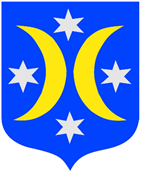 PRZEDMIOT ZAMÓWIENIA:„Budowa ścieżki rowerowej przy ulicy Spacerowej”ZNAK SPRAWY: WGG.271.4.37.2018.KJTRYB POSTĘPOWANIA:Postępowanie jest prowadzone w trybie przetargu nieograniczonego(art. 39 - 46 ustawy z dnia 29 stycznia 2004 r. Prawo zamówień publicznych tj. Dz. U. z 2017 poz. 1579 z późn. zm.)WARTOŚĆ SZACUNKOWA:Poniżej kwot określonych w przepisach wydanych na podstawie art. 11 ust. 8 ustawy z dnia 29 stycznia 2004 roku Prawo zamówień publicznychZatwierdził:                                                                                   Burmistrz Gminy Goleniów                                                                                         Robert KrupowiczNAZWA I ADRES ZAMAWIAJĄCEGOGmina GoleniówUrząd Gminy i Miasta Goleniów strona internetowa: www.goleniow.plBIP http: bip.goleniow.plgodziny urzędowania: 7:30-15:30 (pon.-pt.)REGON : 811684367NIP: 856-00-08-981e-mail: zamowienia.publiczne@goleniow.plzwana dalej „Zamawiającym” zaprasza do udziału w postępowaniu o zamówienie publiczne w trybie przetargu nieograniczonego zgodnie z wymaganiami określonymi w niniejszej Specyfikacji Istotnych Warunków Zamówienia, zwanej dalej „SIWZ”.TRYB UDZIELENIA ZAMÓWIENIAPostępowanie prowadzone jest w trybie przetargu nieograniczonego na podstawie art. 10 ust. 1 oraz art. 39 – 46 ustawy z dnia 29 stycznia 2004 r. Prawo zamówień publicznych (Tekst jednolity z dnia 29 stycznia 2004 r., Dz. U. z 2017r., poz. 1579 z późn.zm) zwana dalej Pzp. Wartość szacunkowa: poniżej kwot określonych w przepisach wydanych na podstawie art. 11 ust. 8 ustawy z dnia 29 stycznia 2004 roku Prawo zamówień publicznych.Zamawiający w niniejszym postępowaniu zastosuje tzw. procedurę odwróconą określoną               w art. 24 aa ustawy Prawo zamówień publicznych.3.  OPIS PRZEDMIOTU ZAMÓWIENIA3.1. Przedmiotem zamówienia jest zadanie  p.n. „Budowa ścieżki rowerowej przy ulicy Spacerowej”.Wspólny Słownik Zamówień (CPV): 45000000-7	Roboty budowlane 45233162-2	Roboty budowlane w zakresie ścieżek rowerowych45200000-9	Przygotowanie terenu pod budowę3.2. Zakres przedmiotu zamówienia obejmuje budowę ścieżki rowerowej przy ulicy Spacerowej              w m. Goleniów: a) działki nr 3 dr, obręb nr 10  miasta Goleniów (dokumentacja projektowa opracowana przez RDS MULTIPROJEKT) ,	b) działki nr 36 i 42/14 obręb 10 miasta Goleniów  oraz działka 201 obręb Krzewno (dokumentacja opracowana przez GEOMAPA)Budowa ścieżki pieszo-rowerowej przy ulicy Spacerowej w m. Goleniów na odcinku od skrzyżowania z ul. Inwalidzka do mostu przez rzekę Wiśniówkę obejmuje zakres działki nr 3 obręb 10 miasta Goleniów), który  należy wykonać o  szerokości 2,5 m o nawierzchni z kostki betonowej koloru czerwonego bezfazowej w ciągu głównym i kostki betonowej bezfazowej szarej o na zjazdach o szerokości 2,5 m. Z uwagi na wąski pas drogowy na wysokości dz. nr 28, 29 i 30 szerokość ścieżki dostosowano do istniejącej szerokości pasa drogowego pomiędzy krawędzią jezdni, a działkami prywatnymi. Na przewężeniu minimalna szerokość ścieżki pieszo-rowerowej wynosi 2,0 m. Obramowanie ścieżki pieszo-rowerowej zaprojektowano obrzeżami betonowym. Budowa ścieżki pieszo-rowerowej przy ulicy Spacerowej w m. Goleniów od mostu na rzece Wiśniówce do skrzyżowania z ul. Kalinową obejmuje zakres działek 36 obręb 10 miasta Goleniów i 201 obręb Krzewno. Na odcinku od rzeki Wiśniówki do bramy wjazdowej na basen chodnik                         o szerokości 1,5 m z kostki betonowej bezfazowej koloru szarego oraz ścieżka rowerowa                           o szerokości 2,0 m z kostki betonowej bezfazowej koloru czerwonego. Na odcinku od pola biwakowego należy wykonać ścieżkę pieszo-rowerowa o szerokości 2,5 m  do zjazdu w kierunku ul. Kalinowej (połączenie z istniejąca ścieżką). Na wysokości pola biwakowego należy wykonać zatokę parkingowa na trzy stanowiska. Wzdłuż wysokich skarp należy wybudować ściany oporowe z koszy gabionowych plecionych.3.3. Przedmiot zamówienia określają n/w załączniki stanowiące dokumentację projektową                             i Specyfikację Techniczną Wykonania i Odbioru Robót:Załącznik nr 9 do SIWZ-  Projekt zagospodarowania terenu opracowany przez GEOMAPA,Załącznik nr 10 do SIWZ-  Projekt drogowy budowlany opracowany przez RDS MULTIPROJEKT, Załącznik nr 11 do SIWZ- Projekt wykonawczy drogowy opracowany przez GEOMAPA,Załącznik nr 12 do SIWZ- Projekt wykonawczy drogowy opracowany przez RDS MULTIPROJEKT,Załącznik nr 13 do SIWZ- Specyfikacje Techniczne Wykonania i Odbioru Robót opracowane przez GEOMAPA,Załącznik nr 14 do SIWZ- Specyfikacje Techniczne Wykonania i Odbioru Robót opracowane przez RDS MULTIPROJEKT, Załącznik nr 15 do SIWZ- Geologia opracowana przez GEOMAPA,Załącznik nr 16 do SIWZ- Projekt nasadzeń opracowany przez GEOMAPA,Załącznik nr 17 do SIWZ- Projekt stałej organizacji ruchu opracowany przez GEOMAPA,Załącznik nr 18 do SIWZ- Projekt stałej organizacji ruchu opracowany przez RDS MULTIPROJEKT,Załącznik nr 19 do SIWZ- Projekt tymczasowej organizacji ruchu opracowany przez RDS MULTIPROJEKT,Załącznik nr 20 do SIWZ- BIOZ opracowany przez GEOMAPA, Załącznik nr 21 do SIWZ – BIOZ opracowany przez RDS MULTIPROJEKT,Załącznik nr 22 do SIWZ- Uzgodnienia i opinie,Załącznik nr 23 do SIWZ- Przedmiar robót - droga gminna opracowany przez RDS MULTIPROJEKT,Załącznik nr 24 do SIWZ- Przedmiar robót- droga gminna opracowany przez GEOMAPA,Załącznik nr 25 do SIWZ- Przedmiar robót - droga powiatowa opracowany przez GEOMAPA.Informacje szczegółowe:Wykonawca w ramach wynagrodzenia określonego w ofercie zobowiązany jest do wykonania i oznakowania oraz zabezpieczenia miejsc prowadzenia robót na czas ich realizacji i zapewni bezpieczne dojście i dojazd do terenu robót.Dalszy opis przedmiotu zamówienia wraz z technologią wykonania robót budowlanych określony został w dokumentach opisanych w punkcie 3.3. SIWZ. W ramach niniejszego zamówienia oraz ceny oferty Wykonawca zobligowany będzie do wykonania oraz zapewnienia:sprawnej organizacji i zagospodarowania zaplecza budowy,zapewnienie zgodnych z przepisami prawa warunków bhp i ppoż.,w przypadku korzystania z podwykonawców koordynowania robót podwykonawców, ponosząc za nie pełną odpowiedzialność,zapewnienie nadzoru technicznego nad realizowanym zadaniem, nadzoru nad personelem w zakresie porządku i dyscypliny pracy,prawidłowego prowadzenia dokumentacji budowy,przy realizacji zamówienia zagwarantowania, aby wszystkie materiały użyte do wykonania przedmiotu umowy posiadały dopuszczenie do obrotu oraz właściwe deklaracje zgodności lub certyfikaty zgodności z obowiązującymi w tym zakresie normami. Wykonawca, ww. dokumenty na żądanie Zamawiającego dostarczy przy odbiorze końcowym. Wyklucza się montaż jakichkolwiek materiałów i sprzętu nie posiadających ważnych certyfikatów,wymagania dotyczące robót – wszystkie prace winny być zrealizowane zgodnie                           z obowiązującymi przepisami, obowiązującymi normami, warunkami technicznymi                      i sztuką budowlaną, przepisami bhp, ppoż. z zalecaniami inspektora nadzoru Zamawiającego, oraz zgodnie z wymogami dokumentacji projektowej i wytycznymi niniejszej Specyfikacji, a także z pozostałymi załącznikami. Wykonawca zobowiązany jest do przywrócenia należytego stanu i porządku terenu budowy, a także (w razie z korzystania) dróg, nieruchomości, urządzeń, obiektów itp., które Wykonawca naruszył przy wykonywaniu przedmiotu zamówienia.Załatwienie wszystkich formalności i kosztów związanych z wykonaniem przedmiotu zamówienia leży po stronie Wykonawcy robót. Obsługa geodezyjna wraz z inwentaryzacją powykonawczą i koszty z tym związane leżą po stronie Wykonawcy robót.Materiały z rozbiórki, nie nadające się do ponownego wbudowania, Wykonawca podda unieszkodliwieniu na własny koszt. Podczas realizacji inwestycji Wykonawca udostępni Zamawiającemu wgląd w materiały budowlane, które będą użyte do wykonania przedmiotu zamówienia. W trakcie prac Wykonawca jest zobowiązany do zapewnienia ciągłej dostawy wody, energii oraz odbiorów nieczystości ciekłych i umożliwienia odbioru nieczystości stałych jeśli jego prace będą miały wpływ na możliwość realizacji w/w dostaw/usług.Koszt zabezpieczenia terenu robót musi być włączony w cenę oferty. Do wykonania zamówienia Wykonawca zobowiązany jest użyć materiałów gwarantujących odpowiednią jakość, o parametrach technicznych i jakościowych odpowiadających właściwościom materiałów przyjętych w projekcie i dopuszczonych do stosowania. Przy wykonywaniu robót budowlanych Wykonawca zastosuje wyroby budowlane wprowadzone do obrotu zgodnie z zasadami określonymi w ustawie z dnia 16 kwietnia 2004 r. o wyrobach budowlanych (Dz. U. Nr 92, poz. 881 z poźn. zm.) oraz w przepisach wykonawczych do tej ustawy.Wykonawca ma obowiązek posiadać w stosunku do użytych materiałów i urządzeń dokumenty potwierdzające pozwolenie na zastosowanie w budownictwie (atesty, certyfikaty, aprobaty techniczne, świadectwa jakości).Wykonawca jest zobowiązany wykonać przedmiot zamówienia z materiałów własnych zakupionych przez siebie.Wykonawca przygotuje oraz złoży u Zamawiającego podczas odbioru końcowego robót (3 egz. w formie pisemnej, trwale spięte; 2 kopie zapisane na nośniku CD) wszelkie dokumenty za wykonany przedmiot zamówienia, a  w szczególności:protokoły z badania materiałów,dokumenty potwierdzające jakość materiałów i urządzeń użytych do wykonania przedmiotu zamówienia,inne dokumenty zgromadzone w trakcie wykonywania przedmiotu zamówienia, a odnoszące się do jego realizacji, zwłaszcza rysunki ze zmianami naniesionymi  w trakcie realizacji zadania,projekt powykonawczy,inwentaryzację geodezyjną powykonawcząpozostałe dokumenty niezbędne do zgłoszenia zakończenia realizacji robót.Wszystkie dokumenty o których mowa powyżej (lit. a-f) mają być uporządkowane, a ich wersja papierowa ma być tożsama z wersją zapisaną na nośniku CD (taka sama numeracja i nazewnictwo).Podczas realizacji inwestycji Wykonawca udostępni Zamawiającemu wgląd w materiały budowlane, które będą użyte do wykonania przedmiotu zamówienia.W terminie nie późniejszym niż 3 dni przed dniem podpisania umowy, Wykonawca ma obowiązek przedłożyć do zatwierdzenia Zamawiającemu i Inspektorowi nadzoru harmonogram rzeczowo – finansowy (w formie pisemnej i elektronicznej), przedstawiający planowane wykonanie robót i ich finansowanie. Zakres robót do wykonania przedstawiony w harmonogramie rzeczowo – finansowym musi być rozbity na elementy robót, czas realizacji, koszty finansowe oraz odcinki zamknięcia ulic.3.5. Zamawiający nie przewiduje udzielania zaliczek. 3.6. Zamawiający nie przewiduje możliwości udzielenia zamówienia w podziale na części.3.7. Ewentualne podane w opisach nazwy własne, znaki towarowe, patenty, pochodzenie, źródła lub szczególne procesy, które charakteryzuje produkty lub usługi, normy, oceny techniczne specyfikacje techniczne itp.  nie mają na celu naruszenie  art.  29, art. 30, art. 7 ustawy  z dnia 29 stycznia 2004 r. Prawo zamówień publicznych (Dz. U.  z 2015 r., poz. 2164 z późn. zm.),  a mają jedynie za zadanie sprecyzowanie oczekiwań jakościowych, technologicznych, wydajnościowych czy funkcjonalnych Zamawiającego. Zamawiający dopuszcza rozwiązania równoważne pod warunkiem spełnienia tego samego poziomu technologicznego, wydajnościowego i funkcjonalnego założonego w projekcie. Wszystkie ewentualne nazwy własne i marki handlowe elementów budowlanych, normy, oceny techniczne specyfikacje techniczne itp. systemów, urządzeń                                i wyposażania zawarte w SIWZ oraz dokumentacji projektowej, zostały użyte w celu sprecyzowania oczekiwań jakościowych technologicznych, wydajnościowych czy funkcjonalnych Zamawiającego. Zamawiający oświadcza, że dopuszcza składanie ofert, w których poszczególne urządzenia bądź materiały wymienione w dokumentacji projektowej oraz przedmiarze robót mogą być zastąpione urządzeniami bądź materiałami równoważnymi. Poprzez pojęcie materiałów i urządzeń równoważnych należy rozumieć materiały gwarantujące realizację robót zgodnie z projektem oraz zapewniające uzyskanie parametrów technicznych nie gorszych od założonych w dokumentacji projektowej, specyfikacji technicznej wykonania  i odbioru oraz przedmiarze robót. Równoważne produkty i urządzenia muszą być dopuszczone do obrotu i stosowania zgodnie z obowiązującym prawem. Wykonawca, który zaoferuje produkty oraz urządzenia równoważne wymagające zmiany posiadanych decyzji, będzie musiał w ramach wykonania zamówienia w imieniu Zamawiającego, uzyskać wymagane decyzje własnym staraniem i kosztem, gwarantując jednocześnie wykonanie zamówienia w terminie wynikającym z SIWZ. Wykonawca, który powołuje się na rozwiązania równoważne opisane przez Zamawiającego, jest zobowiązany wykazać, że oferowane przez niego dostawy, usługi lub roboty budowlane spełniają wymagania określone przez Zamawiającego. Obowiązek Wykonawcy wykazania równoważności produktu jest obowiązkiem wynikającym z ustawy Pzp, który może być spełniony w jakikolwiek sposób pozwalający Zamawiającemu jednoznacznie stwierdzić zgodność oferowanych w ofercie produktów z wymaganiami określonymi w SIWZ, co winno zostać wykazane na etapie składnia ofert zawierających produkty równoważne.3.8. Na cały przedmiot zamówienia Wykonawca udzieli Zamawiającemu gwarancji – minimum 36 miesięcy licząc od dnia odbioru końcowego robót i podpisanego (bez uwag) protokołu odbioru lub więcej – w przypadku chęci uzyskania przez Wykonawcę dodatkowych punktów przyznawanych w ramach jednego z kryteriów oceny ofert tj. wydłużenie okresu gwarancji (rozdział 13 pkt 13.1. SIWZ). Okres rękojmi będzie równy okresowi udzielonej przez Wykonawcę gwarancji.3.9. Zamawiający wymaga zatrudnienia na podstawie umowy o pracę przez Wykonawcę lub podwykonawcę, w trakcie realizacji zamówienia, osób wykonujących czynności polegające na obsłudze maszyn budowlanych  w zakresie realizacji zamówienia, jeżeli wykonanie tych czynności polega na wykonywaniu pracy w sposób określony w art. 22 par 1 ustawy z dnia 26 czerwca 1974 r. – Kodeks pracy (Dz. U. z 2014 r., poz. 1502, z późn. zm).4. TERMIN REALIZACJI ZAMÓWIENIA4.1. Termin realizacji zamówienia: od dnia podpisania umowy do dnia 30 listopada 2018 r. 5. WARUNKI UDZIAŁU W POSTĘPOWANIU O udzielenie zamówienia publicznego, mogą ubiegać się wykonawcy, którzy wykażą spełnianie następujących wPosiadania kompetencji lub uprawnień do prowadzenia określonej działalności zawodowej, o ile wynika to z odrębnych przepisów:Zamawiający nie stawia szczegółowych wymagań w zakresie spełniania tego warunku. Wykonawca potwierdza spełnianie warunku poprzez złożenie: Oświadczenia własnego, o którym mowa w punkcie 6  SIWZ.         5.1.2. Sytuacji ekonomicznej lub finansowej: Zamawiający nie stawia szczegółowych wymagań w zakresie spełniania tego warunku. Wykonawca potwierdza spełnianie warunku poprzez złożenie: Oświadczenia własnego,  o którym mowa w rozdz. 6 SIWZ.5.1.3. Zdolności technicznej lub zawodowej:O udzielenie zamówienia mogą ubiegać się wykonawcy, którzy wykażą minimalne poziomy zdolności w zakresie doświadczenia, tj. że:w okresie ostatnich 5 lat przed upływem terminu składania ofert, a jeżeli okres prowadzenia działalności jest krótszy – w tym okresie, wykonali należycie, zgodnie z przepisami prawa budowlanego i prawidłowo ukończyli co najmniej dwie roboty budowlane o charakterze odpowiadającym przedmiotowi zamówienia tzn. obejmujące swoim zakresem budowę lub/i przebudowę dróg lub/i ścieżek rowerowych lub/i ścieżek pieszo-rowerowych o wartości nie mniejszej niż 600 000,00  złotych łącznie z podatkiem VAT za każdą robotę. W niniejszej SIWZ definicje budowy, przebudowy lub remontu należy rozumieć zgodnie                         z definicjami ustawy z dnia 7 lipca  1994 r. Prawo budowlane (tj. Dz.U 2016 poz. 290 ze zm.).O udzielenie zamówienia mogą ubiegać się wykonawcy, którzy wykażą minimalne poziomy zdolności w zakresie dysponowania następującymi osobami zdolnymi do wykonania zamówienia:Minimalne wymagania:a)       dysponuje co najmniej jedną osobą posiadającą:-  uprawnienia budowlane do kierowania robotami budowlanymi w specjalności, które uprawniają do pełnienia funkcji kierownika robót drogowych w zakresie odpowiadającym przedmiotowi zamówienia,- doświadczenie zawodowe przy pełnieniu funkcji kierownika robót drogowych w realizacji minimum jednej roboty budowlanej obejmującej swoim zakresem budowę lub/i przebudowę dróg lub/ i ścieżek rowerowych lub/i ścieżek pieszo-rowerowych.Zgodnie z art. 12 a ustawy z dnia 7 lipca 1994 r. Prawo budowlane (tj. Dz.U 2016 poz. 290 ze zm.), samodzielne funkcje techniczne w budownictwie mogą również wykonywać osoby, których odpowiednie kwalifikacje zawodowe zostały uznane na zasadach określonych w przepisach odrębnych, tj. ustawie z dnia 18.03.2008 r. o zasadach uznawania kwalifikacji zawodowych nabytych w państwach członkowskich Unii Europejskiej (Dz. U. Nr 63, poz. 394 ze zm.) oraz ustawie z dnia 15.12.2000 r. o samorządach zawodowych architektów, inżynierów budownictwa oraz urbanistów (Dz. U. z 2014 poz. 1946). 5.3. Wykonawca może w celu potwierdzenia spełniania warunków udziału w postępowaniu, w stosownych sytuacjach oraz w odniesieniu do konkretnego zamówienia, lub jego części, polegać na zdolnościach technicznych lub zawodowych lub sytuacji finansowej lub ekonomicznej innych podmiotów, niezależnie od charakteru prawnego łączących go z nim stosunków prawnych.5.4. Wykonawca, który polega na zdolnościach lub sytuacji innych podmiotów, musi udowodnić Zamawiającemu, że realizując zamówienie, będzie dysponował niezbędnymi zasobami tych podmiotów, w szczególności przedstawiając zobowiązanie tych podmiotów do oddania mu do dyspozycji niezbędnych zasobów na potrzeby realizacji zamówienia.W celu oceny, czy Wykonawca polegając na zdolnościach lub sytuacji innych podmiotów na zasadach określonych w art. 22a ustawy Pzp, będzie dysponował niezbędnymi zasobami w stopniu umożliwiającym należyte wykonanie zamówienia publicznego oraz oceny, czy stosunek łączący wykonawcę z tymi podmiotami gwarantuje rzeczywisty dostęp do ich zasobów, Zamawiający żąda dokumentów, które określają w szczególności: zakres dostępnych wykonawcy zasobów innego podmiotu,sposób wykorzystania zasobów innego podmiotu, przez wykonawcę, przy wykonywaniu zamówienia publicznego,zakres i okres udziału innego podmiotu przy wykonywaniu zamówienia publicznego,czy podmiot, na zdolnościach którego wykonawca polega w odniesieniu do warunków udziału w postępowaniu dotyczących wykształcenia, kwalifikacji zawodowych lub doświadczenia, zrealizuje roboty budowalne lub usługi, których wskazane zdolności dotyczą. 5.5. Zamawiający ocenia, czy udostępniane wykonawcy przez inne podmioty zdolności techniczne lub zawodowe lub ich sytuacja finansowa lub ekonomiczna, pozwalają na wykazanie przez wykonawcę spełniania warunków udziału w postępowaniu oraz bada, czy nie zachodzą wobec tego podmiotu podstawy wykluczenia, o których mowa w art. 24 ust. 1 pkt 13) – 22) ustawy Pzp.5.6. W odniesieniu do warunków dotyczących wykształcenia, kwalifikacji zawodowych lub doświadczenia, wykonawcy mogą polegać na zdolnościach innych podmiotów, jeśli podmioty te zrealizują roboty budowlane lub usługi, do realizacji których te zdolności są wymagane.5.7. Wykonawca, który polega na sytuacji finansowej lub ekonomicznej innych podmiotów, odpowiada solidarnie z podmiotem, który zobowiązał się do udostępnienia zasobów, za szkodę poniesioną przez zamawiającego powstałą wskutek nieudostępnienia tych zasobów, chyba że za nieudostępnienie zasobów nie ponosi winy.5.8. Jeżeli zdolności techniczne lub zawodowe lub sytuacja ekonomiczna lub finansowa, podmiotu, o którym mowa w pkt 5.3., nie potwierdzają spełnienia przez wykonawcę warunków udziału w postępowaniu lub zachodzą wobec tych podmiotów podstawy wykluczenia, Zamawiający zażąda, aby wykonawca w terminie określonym przez zamawiającego: zastąpił ten podmiot innym podmiotem lub podmiotami lub zobowiązał się do osobistego wykonania odpowiedniej części zamówienia, jeżeli wykaże zdolności techniczne lub zawodowe lub sytuację finansową lub ekonomiczną potwierdzające spełnianie warunków udziału w postępowaniu.5.9. Ocena spełniania w/w warunków dokonana zostanie zgodnie z formułą „spełnia / nie spełnia”, w oparciu o informacje zawarte w dokumentach lub oświadczeniach wyszczególnionych w rozdziale 6 SIWZ. Z  treści załączonych dokumentów musi wynikać jednoznacznie, iż w/w warunki Wykonawca spełnił.5a. PODSTAWY WYKLUCZENIA, O KTÓRYCH MOWA W art. 24 ust. 1 i ust. 5 Pzp5a.1. O udzielenie zamówienia mogą się ubiegać wykonawcy, którzy nie podlegają wykluczeniu na podstawie art. 24 ust. 1 pkt 12) – 23) oraz art. 24 ust. 5 pkt. 1 i 4 ustawy Pzp; przy czym wykluczenie wykonawcy następuje:w przypadkach, o których mowa w art. 24 ust. 1 pkt 13 lit. a–c i pkt 14 Pzp, gdy osoba,                o której mowa w tych przepisach została skazana za przestępstwo wymienione w art. 24 ust. 1 pkt 13 lit. a–c Pzp, jeżeli nie upłynęło 5 lat od dnia uprawomocnienia się wyroku potwierdzającego zaistnienie jednej z podstaw wykluczenia, chyba, że w tym wyroku został określony inny okres wykluczenia;w przypadkach, o których mowa:a)	w art. 24 ust. 1 pkt 13 lit. d i pkt 14 Pzp, gdy osoba, o której mowa w tych przepisach, została skazana za przestępstwo wymienione w art. 24 ust. 1 pkt 13 lit. d Pzp, b)	w art. 24 ust. 1 pkt 15 Pzp, – jeżeli nie upłynęły 3 lata od dnia odpowiednio uprawomocnienia się wyroku potwierdzającego zaistnienie jednej z podstaw wykluczenia, chyba że w tym wyroku został określony inny okres wykluczenia lub od dnia w którym decyzja potwierdzająca zaistnienie jednej z podstaw wykluczenia stała się ostateczna;w przypadkach, o których mowa w art. 24 ust. 1 pkt 18 i 20, jeżeli nie upłynęły 3 lata od dnia zaistnienia zdarzenia będącego podstawą wykluczenia;w przypadku, o którym mowa w art. 24 ust. 1 pkt 21, jeżeli nie upłynął okres, na jaki został prawomocnie orzeczony zakaz ubiegania się o zamówienia publiczne;w przypadku, o którym mowa w art. 24 ust. 1 pkt 22, jeżeli nie upłynął okres obowiązywania zakazu ubiegania się o zamówienia publiczne;w przypadku, o którym mowa w art. 24 ust. 5 pkt 1) w stosunku do Wykonawcy wobec którego otwarto likwidację lub ogłoszono upadłość;w przypadku, o którym mowa w art. 24 ust. 5 pkt. 4) w stosunku do Wykonawcy, który                z przyczyn leżących po jego stronie, nie wykonał albo nienależycie wykonał w istotnym stopniu wcześniejszą umowę w sprawie zamówienia publicznego lub umowę koncesji, zawartą z Zamawiającym, co doprowadziło do rozwiązania umowy lub zasądzenia odszkodowania.  5a.2 Zamawiający nie przewiduje wykluczenia Wykonawcy na podstawie art. 24 ust. 5 pkt 2-3 oraz pkt. 5-12 ustawy Pzp.5a.3. W odniesieniu do wykonawcy, który podlega wykluczeniu na podstawie art. 24 ust. 1 pkt          13 - 14 i 16–20 oraz art. 24 ust. 5 pkt. 4 Pzp zamawiający dopuszcza self-cleaning. Wobec tego wykonawca może przedstawić dowody na to, że podjęte przez niego środki są wystarczające do wykazania jego rzetelności, w szczególności udowodnić naprawienie szkody wyrządzonej przestępstwem lub przestępstwem skarbowym, zadośćuczynienie pieniężne za doznaną krzywdę lub naprawienie szkody, wyczerpujące wyjaśnienie stanu faktycznego oraz współpracę z organami ścigania oraz podjęcie konkretnych środków technicznych, organizacyjnych i kadrowych, które są odpowiednie dla zapobiegania dalszym przestępstwom lub przestępstwom skarbowym lub nieprawidłowemu postępowaniu wykonawcy. Przepisu zdania pierwszego nie stosuje się, jeżeli wobec wykonawcy, będącego podmiotem zbiorowym, orzeczono prawomocnym wyrokiem sądu zakaz ubiegania się o udzielenie zamówienia oraz nie upłynął określony w tym wyroku okres obowiązywania tego zakazu.5a.4. Wykonawca nie będzie podlegać wykluczeniu, jeżeli zamawiający, uwzględniając wagę                         i szczególne okoliczności czynu wykonawcy, uzna za wystarczające dowody przedstawione na podstawie ust. 5a.3.5a.5.W przypadkach, o których mowa w art. 24 ust. 1 pkt 19 Pzp, przed wykluczeniem wykonawcy, zamawiający zapewni temu wykonawcy możliwość udowodnienia, że jego udział   w przygotowaniu postępowania o udzielenie zamówienia nie zakłóci konkurencji. 5a.6. Na podstawie art. 24 ust. 12 Pzp zamawiający może wykluczyć wykonawcę na każdym etapie postępowania o udzielenie zamówienia.6. WYKAZ OŚWIADCZEŃ LUB DOKUMENTÓW, POTWIERDZAJĄCYCH SPEŁNIANIE WARUNKÓW UDZIAŁU W POSTĘPOWANIU ORAZ BRAK PODSTAW WYKLUCZENIA.Do oferty wykonawca ma dołączyć aktualne na dzień składania oferty oświadczenia w zakresie wskazanym przez zamawiającego w ogłoszeniu o zamówieniu i w specyfikacji istotnych warunków zamówienia. Informacje zawarte w oświadczeniach stanowią wstępne potwierdzenie, że wykonawca nie podlega wykluczeniu oraz spełnia warunki udziału w postępowaniu. Wykonawca w/w oświadczenia składa zgodnie z treścią:Załącznika nr 2 do SIWZ - Oświadczenie dotyczące spełniania warunków udziału w postępowaniu. Załącznika nr 3 do SIWZ - Oświadczenie dotyczące przesłanek wykluczenia z postępowania. W przypadku wspólnego ubiegania się o zamówienie przez wykonawców, w/w oświadczenia składa każdy z wykonawców wspólnie ubiegających się o zamówienie. Dokumenty te muszą potwierdzać spełnianie warunków udziału w postepowaniu oraz braku podstaw wykluczenia w zakresie, w którym każdy z wykonawców wykazuje spełnienie warunków udziału w postępowaniu oraz brak podstaw wykluczenia.Wykonawca, który powołuje się na zasoby innych podmiotów, w celu wykazania braku istnienia wobec nich podstaw wykluczenia oraz spełniania, w zakresie, w jakim powołuje się na ich zasoby, warunków udziału w postępowaniu: zamieszcza informacje o tych podmiotach w oświadczeniach, o których mowa w punkcie 6.1 SIWZ .Wykonawca, którego oferta zostanie najwyżej oceniona składa na wezwanie zamawiającego w wyznaczonym terminie (nie krótszym niż 5 dni) aktualne na dzień złożenia oświadczeń lub dokumentów potwierdzających okoliczności, o których mowa w art. 25 ust.1 Pzp.  Oświadczenia i dokumenty potwierdzające spełnianie warunków udziału w postępowaniu:Dokumenty dotyczące zdolności technicznej lub zawodowej:wykaz robót budowlanych wykonanych nie wcześniej niż w okresie ostatnich 5 lat przed upływem terminu składania ofert, a jeżeli okres prowadzenia działalności jest krótszy – w tym okresie, wraz z podaniem ich rodzaju, wartości, daty, miejsca wykonania i podmiotów, na rzecz których roboty te zostały wykonane, z załączeniem dowodów określających czy te roboty budowlane zostały wykonane należycie, w szczególności informacji o tym czy roboty zostały wykonane zgodnie z przepisami prawa budowlanego i prawidłowo ukończone, przy czym dowodami, o których mowa, są referencje bądź inne dokumenty wystawione przez podmiot, na rzecz którego roboty budowlane były wykonywane, a jeżeli z uzasadnionej przyczyny o obiektywnym charakterze wykonawca nie jest w stanie uzyskać tych dokumentów – inne dokumenty.Z wykazu ma wynikać, że wykonawca wykonał co najmniej dwie roboty budowlane                              o charakterze odpowiadającym przedmiotowi zamówienia obejmujące swoim zakresem budowę lub/i przebudowę dróg lub/ i ścieżek rowerowych lub/ i ścieżek pieszo- rowerowych                  o wartości nie mniejszej niż 600 000,00  złotych łącznie z podatkiem VAT za każdą robotę.Wykonawca nie może sumować wartości kilku robót wymienionej powyżej o mniejszym zakresie dla uzyskania wymaganej wartości porównywalnej.Wykaz należy przygotować zgodnie z załącznikiem nr 6 do SIWZ. (W przypadku składania oferty wspólnej, Wykonawcy składają jeden w/w wykaz). wykaz osób, skierowanych przez wykonawcę do realizacji zamówienia publicznego, w szczególności odpowiedzialnych za świadczenie usług, kontrolę jakości lub kierowanie robotami budowlanymi, wraz z informacjami na temat ich kwalifikacji zawodowych, uprawnień, doświadczenia i wykształcenia niezbędnych do wykonania zamówienia publicznego, a także zakresu wykonywanych przez nie czynności oraz informacją o podstawie do dysponowania.Z wykazu ma wynikać, że wykonawca:a)       dysponuje co najmniej jedną osobą posiadającą:-  uprawnienia budowlane do kierowania robotami budowlanymi w specjalności, które uprawniają do pełnienia funkcji kierownika robót drogowych w zakresie odpowiadającym przedmiotowi zamówienia,- doświadczenie zawodowe przy pełnieniu funkcji kierownika robót drogowych w realizacji min. jednej roboty obejmującej swoim zakresem budowę lub/ i przebudowę dróg lub/ i ścieżek rowerowych lub/i ścieżek pieszo-rowerowych.Wykaz należy przygotować zgodnie z załącznikiem nr 7 do SIWZ. (W przypadku składania oferty wspólnej, Wykonawcy składają jeden w/w wykaz). oświadczenie na temat wykształcenia i kwalifikacji zawodowych wykonawcy lub kadry kierowniczej wykonawcy;Wykaz należy przygotować zgodnie z załącznikiem nr 7A do SIWZ. (W przypadku składania oferty wspólnej, Wykonawcy składają jeden w/w wykaz). 6.4. Jeżeli z uzasadnionej przyczyny wykonawca nie może złożyć wymaganych przez zamawiającego dokumentów, o których mowa w rozdz. 6.3. ppkt  6.3.1.  ppkt 1) zamawiający dopuszcza złożenie przez Wykonawcę innych odpowiednich dokumentów w celu potwierdzenia spełniania warunków udziału w postępowaniu.6.5.Dokumenty dotyczące przynależności do tej samej grupy kapitałowej:Każdy Wykonawca, który złożył ofertę, w terminie 3 dni od zamieszczenia na stronie internetowej informacji z otwarcia ofert, o której mowa w art. 86 ust. 5Pzp, przekazuje zamawiającemu oświadczenie o przynależności lub braku przynależności do tej samej grupy kapitałowej, o której mowa w art. 24 ust. 1 pkt 23 Pzp z innym wykonawcą lub wykonawcami, którzy złożyli oferty. Wraz ze złożeniem oświadczenia, wykonawca może przedstawić dowody, że powiązania z innym wykonawcą lub wykonawcami, którzy złożyli oferty nie prowadzą do zakłócenia konkurencji w postępowaniu o udzielenie zamówienia. Wykonawcy wspólnie ubiegający się o zamówienie1)  Wykonawcy wspólnie ubiegający się o udzielenie zamówienia są zobowiązani
do ustanowienia pełnomocnika do reprezentowania ich w postępowaniu o udzielenie zamówienia albo reprezentowania w postępowaniu i zawarcia umowy w sprawie zamówienia publicznego.2)      W przypadku wspólnego ubiegania się o zamówienie przez wykonawców, odpowiednie oświadczenia składa każdy z wykonawców wspólnie ubiegających się o zamówienie. Dokumenty te potwierdzają spełnianie warunków udziału w postępowaniu i brak podstaw wykluczenia w zakresie, w którym każdy z wykonawców wykazuje spełnianie warunków udziału w postępowaniu i brak podstaw wykluczenia. 3)    W przypadku wyboru oferty wykonawców wspólnie ubiegających się o zamówienie jako najkorzystniejszej, zamawiający będzie żądał przed zawarciem umowy w sprawie zamówienia publicznego, umowy regulującej współpracę tych wykonawców.Jeżeli jest to niezbędne do zapewnienia odpowiedniego przebiegu postępowania o udzielenie zamówienia, zamawiający może na każdym etapie postępowania wezwać wykonawców do złożenia wszystkich lub niektórych oświadczeń lub dokumentów potwierdzających, że nie podlegają wykluczeniu, spełniają warunki udziału w postępowaniu, a jeżeli zachodzą uzasadnione podstawy do uznania, że złożone uprzednio oświadczenia lub dokumenty nie są już aktualne, do złożenia aktualnych oświadczeń lub dokumentów.Jeżeli wykonawca nie złożył oświadczenia, o którym mowa w art. 25a ust. 1 Pzp, oświadczeń lub dokumentów potwierdzających okoliczności, o których mowa w art. 25 ust. 1 Pzp, lub innych dokumentów niezbędnych do przeprowadzenia postępowania, oświadczenia lub dokumenty są niekompletne, zawierają błędy lub budzą wskazane przez zamawiającego wątpliwości, zamawiający wzywa do ich złożenia, uzupełnienia, poprawienia w terminie przez siebie wskazanym, chyba że mimo ich złożenia oferta wykonawcy podlega odrzuceniu albo konieczne byłoby unieważnienie postępowania.Jeżeli wykonawca nie złożył wymaganych pełnomocnictw albo złożył wadliwe pełnomocnictwa, zamawiający wzywa do ich złożenia w terminie przez siebie wskazanym, chyba że mimo ich złożenia oferta wykonawcy podlega odrzuceniu albo konieczne byłoby unieważnienie postępowania.Zamawiający wzywa także, w wyznaczonym przez siebie terminie, do złożenia wyjaśnień dotyczących oświadczeń lub dokumentów, o których mowa w art. 25 ust. 1 Pzp.Wykonawca nie jest obowiązany do złożenia oświadczeń lub dokumentów potwierdzających okoliczności, o których mowa w art. 25 ust. 1 pkt 1 i 3 Pzp, jeżeli zamawiający posiada oświadczenia lub dokumenty dotyczące tego wykonawcy lub może je uzyskać za pomocą bezpłatnych i ogólnodostępnych baz danych, w szczególności rejestrów publicznych w rozumieniu ustawy z dnia 17 lutego 2005 r. o informatyzacji działalności podmiotów realizujących zadania publiczne (Dz. U. z 2014 r. poz. 1114).W celu oceny, czy wykonawca polegając na zdolnościach lub sytuacji innych podmiotów na zasadach określonych na podstawie art. 22a Pzp a opisanych w niniejszej SIWZ, będzie dysponował niezbędnymi zasobami w stopniu umożliwiającym należyte wykonanie zamówienia publicznego oraz oceny, czy stosunek łączący wykonawcę z tymi podmiotami gwarantuje rzeczywisty dostęp do ich zasobów, zamawiający może żądać dokumentów, które określają w szczególności:1) zakres dostępnych wykonawcy zasobów innego podmiotu;2) sposób wykorzystania zasobów innego podmiotu, przez wykonawcę, przy wykonywaniu zamówienia publicznego;3) zakres i okres udziału innego podmiotu przy wykonywaniu zamówienia publicznego;4)  czy podmiot, na zdolnościach którego wykonawca polega w odniesieniu do warunków udziału w postępowaniu dotyczących wykształcenia, kwalifikacji zawodowych lub doświadczenia, zrealizuje roboty budowlane lub usługi, których wskazane zdolności dotyczą.6.13. Oświadczenia, o których mowa w SIWZ dotyczące wykonawcy i innych podmiotów, na których zdolnościach lub sytuacji polega wykonawca na zasadach określonych w art. 22a ustawy Pzp oraz dotyczące podwykonawców, składane są w oryginale. Dokumenty, o których mowa w SIWZ, inne niż oświadczenia, o których mowa w zdaniu pierwszym, składane są w oryginale lub kopii poświadczonej za zgodność z oryginałem.6.14. Poświadczenia za zgodność z oryginałem dokonuje odpowiednio wykonawca, podmiot, na którego zdolnościach lub sytuacji polega wykonawca, wykonawcy wspólnie ubiegający się o udzielenie zamówienia publicznego albo podwykonawca, w zakresie dokumentów, które każdego z nich dotyczą. Poświadczenie za zgodność z oryginałem następuje w formie pisemnej lub w formie elektronicznej.6.15. Zamawiający może żądać przedstawienia oryginału lub notarialnie poświadczonej kopii dokumentów, o których mowa w SIWZ, innych niż oświadczenia, wyłącznie wtedy, gdy złożona kopia dokumentu jest nieczytelna lub budzi wątpliwości co do jej prawdziwości.6.16. Dokumenty sporządzone w języku obcym mają być składane wraz z tłumaczeniem na język polski.6.17. Jeżeli wykonawca ma zamiar zlecić wykonanie części zamówienia podwykonawcy to musi wypełnić i załączyć do oferty załącznik nr 4 do SIWZ.INFORMACJE O SPOSOBIE POROZUMIEWANIA SIĘ ZAMAWIAJĄCEGO    WYKONAWCAMI ORAZ PRZEKAZYWANIA OŚWIADCZEŃ LUB DOKUMENTÓW,   TAKŻE WSKAZANIE OSÓB UPRAWNIONYCH DO POROZUMIEWANIA SIĘ    WYKONAWCAMIKomunikacja między zamawiającym a wykonawcami odbywa się zgodnie z wyborem zamawiającego za pośrednictwem operatora pocztowego w rozumieniu ustawy z dnia 23 listopada 2012 r. – Prawo pocztowe (Dz. U. z 2012 r. poz. 1529 oraz z 2015 r. poz. 1830), osobiście, za pośrednictwem posłańca, faksu lub przy użyciu środków komunikacji elektronicznej w rozumieniu ustawy z dnia 18 lipca 2002 r. o świadczeniu usług drogą elektroniczną (Dz. U. z 2013 r. poz. 1422, z 2015 r. poz. 1844 oraz z 2016 r. poz. 147 i 615).Wszelkie zawiadomienia, oświadczenia, wnioski oraz informacje zamawiający oraz wykonawcy mogą przekazywać pisemnie, faksem lub drogą elektroniczną, za wyjątkiem oferty oraz oświadczeń lub dokumentów wymienionych w rozdziale 5 i 6 SIWZ(również w przypadku ich złożenia w wyniku wezwania o którym mowa w art. 26 ust. 3 i 3a Pzp) dla których w ustawie Pzp przewidziano wyłącznie formę pisemną.Niniejsze postępowanie prowadzone jest w języku polskim.Osobą uprawnioną przez Zamawiającego do porozumiewania się z Wykonawcami jest Kamila Janiszewska .Jeżeli Zamawiający i Wykonawcy przekazują oświadczenia, wnioski, zawiadomienia oraz informacje faksem lub  elektronicznie, każda ze stron na żądanie drugiej niezwłocznie potwierdzi fakt ich otrzymania.W przypadku braku potwierdzenia otrzymania wiadomości przez Wykonawcę, Zamawiający domniema, iż pismo wysłane przez Zamawiającego na numer faksu lub adres poczty elektronicznej podany przez Wykonawcę zostało mu doręczone w sposób umożliwiający zapoznanie się Wykonawcy z treścią pisma.Korespondencję związaną z niniejszym postępowaniem, należy kierować:		a) pisemnie na adres: Urząd Gminy i Miasta, Plac Lotników 1, 72-100 Goleniów            b) faksem pod numer:091 4698298   c) pocztą elektroniczną na adres: zamowienia.publiczne@goleniow.plOpis sposobu udzielenia wyjaśnień treści SIWZ:Wykonawca może się zwrócić do Zamawiającego z prośbą – wnioskiem o wyjaśnienie treści SIWZ. Zamawiający niezwłocznie udzieli odpowiedzi na wszelkie zapytania związane z prowadzonym postępowaniem jednak nie później niż na 2 dni przed terminem składania ofert zgodnie z art. 38 ust. 1 pkt. 3Pzppod warunkiem, że wniosek o wyjaśnienie treści specyfikacji istotnych warunków zamówienia wpłynął do Zamawiającego nie później niż do końca dnia, w którym upływa połowa wyznaczonego terminu składania ofert. W uzasadnionych przypadkach, przed terminem składania ofert, Zamawiający może zmienić treść dokumentów składających się na SIWZ.O każdej dokonanej zmianie Zamawiający powiadomi niezwłocznie każdego                               z uczestników postępowania. W przypadku, gdy zmiana powodować będzie konieczność modyfikacji oferty, Zamawiający przedłuży termin składania ofert. W takim przypadku wszelkie prawa i zobowiązania Wykonawcy i Zamawiającego odnośnie wcześniej ustalonych terminów będą podlegały nowemu terminowi.Zamawiający niezwłocznie odpowie, na piśmie na zadane pytanie, przesyłając treść pytania i odpowiedzi wszystkim uczestnikom postępowania.W przypadku rozbieżności pomiędzy treścią niniejszej SIWZ a treścią udzielonych odpowiedzi, jako obowiązującą należy przyjąć treść pisma zawierającego późniejsze oświadczenie Zamawiającego.Zamawiający nie przewiduje zwołania zebrania wszystkich Wykonawców w celu wyjaśnienia treści SIWZ.Jeżeli w wyniku zmiany treści SIWZ nie prowadzącej do zmiany ogłoszenia                                         o zamówieniu jest niezbędny dodatkowy czas na wprowadzenie zmian w ofertach, Zamawiający przedłuży termin składania ofert i poinformuje o tym Wykonawców, którym przekazano SIWZ.Wszelkie pytania i wątpliwości dotyczące wzoru umowy będą rozpatrywane jak dla całej SIWZ zgodnie z art. 38 Pzp. 8. WYMAGANIA DOTYCZĄCE WADIUM8.1. W przedmiotowym postępowaniu jest wymagane wadium. Zamawiający żąda wniesienia wadium w wysokości 17.000,00 zł (słownie: siedemnaście tysięcy złotych 00/100). 8.2. Wadium może być wniesione w jednej lub kilku formach przewidzianych art. 45 ust. 6 ustawy, tj.:pieniądzuporęczeniach bankowych lub poręczeniach spółdzielczej kasy oszczędnościowo – kredytowej, z tym, że poręczenie kasy jest zawsze poręczeniem pieniężnym,gwarancjach bankowych,gwarancjach ubezpieczeniowych,poręczeniach udzielanych przez podmioty, o których mowa w art. 6b ust. 5 pkt 2 ustawy              z dnia 9 listopada 2000 r. o utworzeniu Polskiej Agencji Rozwoju Przedsiębiorczości (Dz. U. z 2014 r. poz. 1804 oraz z 2015 r.  poz. 978 i 1240).8.3.  Wadium należy wnieść przelewem na rachunek bankowy Zamawiającego: Bank PKO BP Regionalne Centrum Korporacyjne w Szczecinie, Al. Niepodległości 44, 70-404 Szczecin, nr konta: 06 1020 4795 0000 9802 0350 9361 z adnotacją na blankiecie przelewu: „Wadium – „Budowa ścieżki rowerowej przy ulicy Spacerowej”.8.4. Wadium wnoszone w formie poręczenia bankowego, gwarancji bankowej, gwarancji ubezpieczeniowej lub poręczeniach udzielanych przez podmioty, o których mowa w art. 6b ust 5 pkt 2 ustawy z dnia 9 listopada 2000 r. o utworzeniu Polskiej Agencji Rozwoju Przedsiębiorczości, zaleca się w interesie wykonawcy, w formie nienaruszonego oryginału zdeponować w kasie Zamawiającego tj. w Urzędzie Gminy i Miasta w Goleniowie z siedzibą przy Plac Lotników 1, 72–100 Goleniów przed upływem terminu składania ofert.UWAGA: Kasa Zamawiającego czynna jest od poniedziałku do piątku, w godzinach                  od 08:00 do 14:00.Nie ma obowiązku załączać dokumentu wadium wniesionego w formie niepieniężnej do oferty (w przypadku, gdy wadium zostanie zdeponowane w oryginale w kasie Zamawiającego, o czym mowa w pkt 8.4.). Jeśli Wadium wnoszone w postaci niepieniężnej zostanie jednak złożone w oryginalnym egzemplarzu bezpośrednio do oferty, zaleca się zamieścić dokument wadialny w taki sposób, aby jego zwrot przez Zamawiającego nie naruszył integralności oferty                                i dołączonych oświadczeń wraz z dokumentami (np. umieszczony w koszulce, co pozwoli na swobodne oddzielenie wadium od reszty dokumentów).8.5. Z treści wadium wnoszonego w formie: poręczenia bankowego, gwarancji bankowej, gwarancji ubezpieczeniowej lub poręczeniach udzielanych przez podmioty, o których mowa w art. 6b ust. 5 pkt 2 ustawy z dnia 9 listopada 2000 r. o utworzeniu Polskiej Agencji Rozwoju Przedsiębiorczości, powinno wynikać bezwarunkowe, na każde pisemne żądanie zgłoszone przez Zamawiającego w terminie związania ofertą, zobowiązanie gwaranta do wypłaty Zamawiającemu pełnej kwoty wadium, w okolicznościach określonych w art. 46 ust. 4a i 5 Pzp.  Jeśli treść wnoszonego wadium będzie ograniczać w jakikolwiek sposób bezwarunkowy i na każde pisemne żądanie zgłoszone przez Zamawiającego wypłatę wadium Zamawiający uzna, że wadium zostało nieskutecznie wniesione i na podstawie art. 89 ust. 1 pkt 7b) Pzp odrzuci ofertę wykonawcy. 8.6. W przypadku składania przez Wykonawcę wadium w formie gwarancji / poręczeń o których mowa w punkcie 8.2. niniejszej SIWZ, gwarancja/poręczenie ma być sporządzona zgodnie z obowiązującym prawem i winna zawierać następujące elementy:a)	nazwę dającego zlecenie (Wykonawcy), beneficjenta gwarancji (Zamawiającego), gwaranta (banku lub instytucji ubezpieczeniowej udzielających gwarancji) oraz wskazanie ich siedzib,b)	oznaczenie postępowania,c)	określenie przedmiotu postępowania,d)	określenie wierzytelności, która ma być zabezpieczona gwarancją,e)	kwotę gwarancji,f)	termin ważności gwarancji.W przypadku wadium wnoszonego przez Wykonawców wspólnie ubiegających się o udzielenie zamówienia, jako zobowiązanego należy oznaczyć wszystkich Wykonawców wspólnie ubiegających się o udzielenie zamówienia. 8.6.1. W przypadku wniesienia przez Wykonawcę wadium w formie niepieniężnej, jako Beneficjenta należy oznaczyć Gminę Goleniów, Plac Lotników 1, 72-100 Goleniów.8.7. Wadium powinno obejmować cały okres związania ofertą, poczynając od daty składania ofert. 8.8. Zgodnie z art. 45 ust. 3 ustawy wadium musi być wniesione przed upływem terminu składania ofert. 8.9. Wniesienie wadium w pieniądzu będzie skuteczne, jeżeli w podanym terminie zostanie zaliczone na rachunku bankowym Zamawiającego.    8.10. Wykonawcy, którego oferta zostanie wybrana jako najkorzystniejsza, Zamawiający zwróci wadium niezwłocznie po zawarciu umowy w sprawie zamówienia publicznego oraz wniesieniu zabezpieczenia należytego wykonania umowy.Zamawiający zwróci niezwłocznie wadium, na wniosek Wykonawcy, który wycofał ofertę przed upływem terminu składania ofert.Zamawiający zażąda ponownego wniesienia wadium przez Wykonawcę, któremu zwrócono wadium, jeżeli w wyniku rozstrzygnięcia odwołania, jego oferta zostanie wybrana jako najkorzystniejsza. Wykonawca ten wnosi wadium w terminie określonym przez Zamawiającego.Wykonawca, którego oferta została wybrana, a który wniósł wadium w pieniądzu, może wyrazić zgodę na zaliczenie kwoty wadium na poczet zabezpieczenia należytego wykonania umowy.W przypadku Wykonawcy mającego siedzibę lub miejsce zamieszkania poza terytorium RP oraz wadium wniesionego w formie niepieniężnej, wszelkie spory wynikające                      z wniesionego wadium rozpatrywał będzie wg prawa polskiego sąd właściwy dla siedziby Zamawiającego.8.11. Zgodnie z art. 46 ust. 4a Pzp Zamawiający zatrzymuje wadium wraz z odsetkami, jeżeli wykonawca w odpowiedzi na wezwanie, o którym mowa w art. 26 ust. 3 i 3a Pzp, z przyczyn leżących po jego stronie, nie złożył oświadczeń lub dokumentów potwierdzających okoliczności, o których mowa w art. 25 ust. 1 Pzp, oświadczenia, o którym mowa w art. 25a ust. 1 Pzp, pełnomocnictw lub nie wyraził zgody na poprawienie omyłki, o której mowa w art. 87 ust. 2 pkt 3 Pzp, co spowodowało brak możliwości wybrania oferty złożonej przez wykonawcę jako najkorzystniejszej.8.12. Zgodnie z art. 46 ust. 5 ustawy, Zamawiający zatrzymuje wadium wraz z odsetkami, jeżeli wykonawca, którego oferta została wybrana:odmówił podpisania umowy w sprawie zamówienia publicznego na warunkach określonych w ofercie,nie wniósł wymaganego zabezpieczenia należytego wykonania umowy,zawarcie umowy w sprawie zamówienia publicznego stało się niemożliwe z przyczyn leżących po stronie Wykonawc9. TERMIN ZWIĄZANIA OFERTĄ9.1. Termin, którym Wykonawca będzie związany ze złożoną ofertą wynosi 30 dni, zgodnie z art. 85Pzp. Bieg terminu rozpoczyna się wraz z upływem terminu składania ofert.9.2. Wykonawca samodzielnie lub na wniosek Zamawiającego może przedłużyć termin  związania ofertą, z tym że Zamawiający może tylko raz, co najmniej na 3 dni przed upływem terminu związania ofertą zwrócić się do Wykonawców o wyrażenie zgody na przedłużenie tego terminu o oznaczony okres, nie dłuższy jednak niż 60 dni.9.3. Przedłużenie terminu związania ofertą jest dopuszczalne tylko z jednoczesnym przedłużeniem okresu ważności wadium albo, jeżeli nie jest to możliwie, z wniesieniem nowego wadium na przedłużony okres związania ofertą. Jeżeli przedłużenie terminu związania ofertą dokonywane jest po wyborze oferty najkorzystniejszej, obowiązek wniesienia nowego wadium lub jego przedłużenia dotyczy jedynie Wykonawcy, którego oferta została wybrana jako najkorzystniejsza.10. OPIS SPOSOBU PRZYGOTOWANIA OFERT10.1. Oferta musi być sporządzona z zachowaniem formy pisemnej pod rygorem nieważności.10.2. Oferta wraz z załącznikami musi być czytelna.10.3. Oferta musi być napisania w języku polskim, powinna być sporządzona czytelnie za pomocą maszyny do pisania, komputera lub ręcznie, w sposób uniemożliwiający łatwe usunięcie zapisów oraz podpisana przez osobę upoważnioną do reprezentowania firmy na zewnątrz, czego dowód winien znaleźć się w ofercie.10.4. Wykonawcy ponoszą wszelkie koszty związane z przygotowaniem i złożeniem oferty.10.5. Wszelkie poprawki lub zmiany w tekście oferty muszą być parafowane własnoręcznie przez osobę podpisującą ofertę.10.6. Wykonawcy przedstawiają ofertę zgodnie ze wszystkimi wymaganiami określonymi 
w Specyfikacji Istotnych Warunków Zamówienia.10.7.  Propozycje rozwiązań alternatywnych lub wariantowych nie będą brane pod uwagę i mogą być powodem odrzucenia oferty.10.8. Na ofertę składają się: 1) Dokumenty składane przez wszystkich wykonawców:formularz ofertowy przygotowany dla zamówienia - zgodnie z załącznikiem nr 1 do SIWZ,kosztorysy ofertowe wypełnione zgodnie z przedmiarami robót stanowiącymi załączniki              do SIWZ tj. nr: 23, 24, 25.  oświadczenie Wykonawcy o spełnianiu warunków udziału w postępowaniu – zgodnie z załącznikiem nr 2 do SIWZ,oświadczenie Wykonawcy o braku podstaw do wykluczenia z postępowania z powodu niespełnienia warunków, o których mowa w art. 24 ust. 1 pkt 12-23 oraz art. 24 ust.5 pkt 1 i 4 ustawy Pzp - zgodnie z załącznikiem nr 3 do SIWZ,pisemne zobowiązanie (w formie oryginału) podmiotu trzeciego, na zasobach którego Wykonawca będzie polegał celem spełnienia warunku udziału w postępowaniu (jeżeli dotyczy).jeżeli wykonawca ma zamiar zlecić wykonanie części zamówienia podwykonawcy, to musi wypełnić i załączyć do oferty załącznik nr 4 do SIWZ,pełnomocnictwo do reprezentowania Wykonawcy, o ile ofertę składa pełnomocnik.UWAGA! Każdy Wykonawca, który złożył ofertę, w terminie 3 dni od zamieszczenia na stronie internetowej informacji z otwarcia ofert, o której mowa w art. 86 ust. 5 ustawy Pzp, przekazuje zamawiającemu oświadczenie o przynależności lub braku przynależności do tej samej grupy kapitałowej, o której mowa w art. 24 ust. 1 pkt 23 ustawy Pzp. Wraz ze złożeniem oświadczenia, wykonawca może przedstawić dowody, że powiązania z innym wykonawcą lub wykonawcami, którzy złożyli oferty nie prowadzą do zakłócenia konkurencji w postępowaniu o udzielenie zamówienia. Informację należy przygotować zgodnie z załącznikiem nr 5 do SIWZ,2) Dokumenty składane tylko przez Wykonawcę, którego oferta zostanie najwyżej oceniona – Wykonawca składa na wezwanie zamawiającego w wyznaczonym terminie (nie krótszym niż 5 dni) aktualne na dzień złożenia oświadczenia lub dokumenty potwierdzające okoliczności, o których mowa w art. 25 ust.1 Pzp to jest:wykaz robót budowlanych wykonanych nie wcześniej niż w okresie ostatnich 5 lat przed upływem terminu składania ofert, a jeżeli okres prowadzenia działalności jest krótszy – w tym okresie (wykaz należy przygotować zgodnie z załącznikiem nr 6 do SIWZ) wraz z załączeniem dowodów określających czy te roboty budowlane zostały wykonane należycie, w szczególności informacji o tym czy roboty zostały wykonane zgodnie z przepisami prawa budowlanego i prawidłowo ukończone, przy czym dowodami, o których mowa, są referencje bądź inne dokumenty wystawione przez podmiot, na rzecz którego roboty budowlane były wykonywane, a jeżeli z uzasadnionej przyczyny o obiektywnym charakterze wykonawca nie jest w stanie uzyskać tych dokumentów – inne dokumenty,wykaz osób, skierowanych przez wykonawcę do realizacji zamówienia publicznego - wykaz należy przygotować zgodnie  z załącznikiem nr 7 do SIWZ,oświadczenie na temat wykształcenia i kwalifikacji zawodowych wykonawcy lub kadry kierowniczej wykonawcy - oświadczenie należy przygotować zgodnie z załącznikiem nr 7A do SIWZCena  za wykonanie przedmiotu zamówienia musi być przedstawiona następująco: cena kosztorysowa za wykonanie całości przedmiotu zamówienia bez podatku VAT (netto)   ...........................zł (słownie: ..................zł), powiększona o podatek VAT, którego stawka wynosi ...........%, tj. wartość VAT w wysokości ............... zł (słownie: ................zł), to jest łącznie należność (brutto) za wykonanie całości przedmiotu zamówienia w wysokości    ................. zł (cena kosztorysowa oferty)  (słownie: ……...................zł)cenę należy wyliczyć na podstawie wszystkich dostarczonych do SIWZ dokumentów.Cena oferty ma zostać obliczona zgodnie z zapisami w rozdziale 12 SIWZ. W przypadku jakichkolwiek wątpliwości, uwag dotyczących przedmiaru robót oraz dokumentacji projektowej wymienionej w rozdz. 3 SIWZ należy kierować do Zamawiającego zapytanie w celu udzielenia wyjaśnień. Przedmiar robót należy traktować jako materiał pomocniczy do przygotowania oferty. Zamawiający zgodnie z art. 87 ust. 2 Pzp  poprawi w ofercie: omyłki pisarskie, oczywiste omyłki rachunkowe z uwzględnieniem konsekwencji rachunkowych dokonanych poprawek, inne omyłki polegające na niezgodności oferty ze specyfikacją istotnych warunków zamówienia nie powodujące istotnych zmian w treści oferty – niezwłocznie zawiadamiając o tym Wykonawcę, którego oferta została poprawiona.  Koperta (opakowanie) zawierająca ofertę musi być zamknięta i zabezpieczona przed otwarciem, bez uszkodzeń, gwarantując zachowanie poufności jej treści do czasu otwarcia. Zamawiający nie bierze odpowiedzialności za skutki braku zachowania powyższego sposobu opakowania i opisu kopert tj. np.: rozerwanie koperty w czasie drogi do Zamawiającego, nieskuteczne doręczenie z powodu złego opisu.Ofertę można złożyć w kopercie lub innym nieprzeźroczystym opakowaniu. Koperta (opakowanie) ma być opisana: Nazwa i adres wykonawcy składającego ofertę .................................................................................Tel/Fax wykonawcy..................................................Adres e-mail wykonawcy .........................................                                                                                                                                                      Zamawiający:                                                                                                                       Gmina Goleniów                                                                                                                     Plac Lotników 1                                                                                                                    72-100 Goleniów Przetarg nieograniczony„Budowa ścieżki rowerowej przy ul. Spacerowej”Nie otwierać przed dniem …………….. do godz. ………Jeżeli oferta zawiera informacje stanowiące tajemnice przedsiębiorstwa w rozumieniu przepisów art. 11 ustawy z dnia 14 kwietnia 1993 r. o zwalczaniu nieuczciwej konkurencji (Dz. U. 2003 Nr 153 poz. 1503 z późn. zm.), wówczas informacje te muszą być wyodrębnione w formie osobnego pakietu celem zachowania przez Zamawiającego tajemnicy. Pakiet ten ma być wyraźnie oznaczony „Tajemnice przedsiębiorstwa - nie udostępniać innym uczestnikom postępowania". Zamawiający nie ponosi odpowiedzialności za nieoznaczenie części oferty stanowiącej tajemnicę przedsiębiorstwa. Zamawiający zaleca, by stosowne zastrzeżenie Wykonawca złożył na formularzu ofertowym lub w samej ofercie, w sposób nie budzący wątpliwości.Nie ujawnia się tajemnicy stanowiących tajemnicę przedsiębiorstwa w rozumieniu przepisów o zwalczaniu nieuczciwej konkurencji, jeżeli wykonawca, nie później niż                        w terminie składania ofert w postępowaniu, zastrzegł, że nie mogą być one udostępniane oraz wykazał, iż zastrzeżone informacje stanowią tajemnicę przedsiębiorstwa. Wykonawca nie może zastrzec informacji, o których mowa w art. 86 ust. 4 ustawy Pzp.Zastrzeżenie informacji, które nie stanowią tajemnicy przedsiębiorstwa w rozumieniu ww. ustawy w momencie odmowy na wezwanie Zamawiającego do odtajnienia przez Wykonawcę tej części oferty, skutkować będzie ujawnieniem tych informacji.Wskazanym jest, aby wszystkie kartki oferty były ponumerowane i parafowane.Zaleca się, aby oferta była zszyta/spięta w sposób uniemożliwiający wypadnięcie jakiegokolwiek z dokumentów oferty.Wykonawca może wprowadzić zmiany lub wycofać ofertę przed terminem składania ofert.Wprowadzone zmiany muszą być złożone wg takich samych zasad jak złożona oferta tj. w odpowiednio oznakowanej kopercie z dopiskiem „ZMIANA” (pozostałe oznakowanie jak w pkt 10.14) Koperty oznakowane dopiskiem „ZMIANA” zostaną otwarte na sesji publicznego otwarcia ofert przy otwieraniu oferty Wykonawcy, który wprowadził zmiany i po stwierdzeniu poprawności procedury dokonania zmian, zostaną dołączone do oferty.Wykonawca ma prawo przed upływem terminu składania ofert wycofać się  z postępowania poprzez złożenie pisemnego powiadomienia (wg takich samych zasad jak wprowadzanie zmian) z napisem na kopercie „WYCOFANIE”.Oferty wycofane nie będą otwierane na sesji publicznego otwarcia ofert i zostaną zwrócone Wykonawcy.W przypadku nieprawidłowego zaadresowania lub nieskutecznego zamknięcia opakowania oferty, Zamawiający nie bierze odpowiedzialności za złe skierowanie przesyłki lub jej przedterminowe otwarcie. Oferta taka nie weźmie udziału w postępowaniu.   11. MIEJSCE ORAZ TERMIN SKŁADANIA I OTWARCIA OFERT11.1. Ofertę należy złożyć w siedzibie Zamawiającego do 16 maja 2018 r. do godz. 08:45 w Urzędzie Gminy i Miasta, Plac Lotników 1, 72-100 Goleniów, pokój 212.11.2.Otwarcie ofert nastąpi dnia 16 maja 2018 r. o godz. 09:00 w Urzędzie Gminy i Miasta, Plac Lotników 1, 72-100 Goleniów, pokój 217.11.3. Niezwłocznie po otwarciu ofert zamawiający zamieści na swojej stronie internetowej informacje dotyczące: 1) kwoty, jaką zamierza przeznaczyć na sfinansowanie zamówienia; 2) firm oraz adresów wykonawców, którzy złożyli oferty w terminie; 3) ceny, terminu wykonania zamówienia, okresu gwarancji i warunków płatności zawartych w ofertach.12. OPIS SPOSOBU OBLICZENIA CENY12.1. Cenę należy wyliczyć na podstawie wszystkich dostarczonych do SIWZ dokumentów.12.2. Strony przyjmują, że pozycje przedmiaru dla których nie zostały określone przez Wykonawcę ceny jednostkowe w kosztorysie ofertowym zostały ujęte przez Wykonawcę w wycenach innych pozycji kosztorysu ofertowego i nie będą podlegały odrębnej zapłacie.12.3. Cena oferty musi uwzględniać wartość podatku od towarów i usług VAT, innych opłat                          i podatków, opłat celnych, kosztów pierwotnej legalizacji. Wynagrodzenie obejmuje wszystkie koszty związane z realizacją przedmiotu zamówienia. Cenę należy podać                w złotych polskich w postaci cyfrowej i słownej. Podana cena oferty musi obejmować wszystkie koszty związane z realizacją przedmiotu umowy w zakresie opisanym dokumentacją projektową i STWiOR.12.4.  Sposób przedstawienia ceny w formularzu ofertowym:Cena kosztorysowa za wykonanie całości przedmiotu zamówienia bez podatku VAT .......... zł, powiększona o podatek VAT, którego stawka wynosi ....%, tj. wartość VAT w wysokości …..... zł, to jest łącznie należność za wykonanie całości przedmiotu zamówienia                                 w wysokości ................. zł (cena kosztorysowa oferty). Wszyscy Wykonawcy muszą załączyć do oferty kosztorysy ofertowe. Kosztorysy ofertowe mają być sporządzone dokładnie na podstawie przedstawionych przez zamawiającego przedmiarów robót i uwzględniać wszystkie koszty niezbędne do realizacji zamówienia. Wykonawca określa ceny na wszystkie elementy zamówienia wymienione w przedmiarach robót, które po wypełnieniu przez Wykonawcę stanowić będą kosztorysy ofertowe jako załączniki do oferty. Kosztorysy ofertowe należy sporządzić zgodnie z dostarczonymi przedmiarami robót wg zasad: bez zgody Zamawiającego w przedstawionych przedmiarach nie wolno wprowadzać żadnych zmian. W kosztach opisanych w przedmiarach przez Wykonawcę należy uwzględnić wszystkie koszty niezbędne do realizacji przedmiotu zamówienia. Pominięcie pozycji wymienionych w przedmiarze poprzez nie wpisanie kosztów, brak pozycji w kosztorysie ofertowym w stosunku do przedmiaru, zmiana pozycji przedmiaru, zmiana treści pozycji przedmiaru, zmiana w ilościach określonych przez Zamawiającego w poszczególnych pozycjach przedmiaru robót skutkować może odrzuceniem oferty przez Zamawiającego, w szczególności w sytuacji braku możliwości poprawy omyłki zgodnie z art. 87 ustawy Prawo zamówień publicznych. W sytuacji, gdy Wykonawca w swoim kosztorysie ofertowym poda prawidłową (zgodną z przedmiarem robót) „podstawę wyceny” danej pozycji, a zmianie ulegnie jedynie „opis” poprzez zmianę formy, a nie treści opisu, to Zamawiający uzna daną pozycję za prawidłową. Tym samym oferta Wykonawcy będzie uznana za zgodną z treścią SIWZ. Jeżeli Zamawiający będzie miał wątpliwości, co do treści przedstawionych przez Wykonawcę w kosztorysie ofertowym, będzie również kierował do niego zapytania celem uzyskania wyjaśnień.W przypadku jakichkolwiek wątpliwości, uwag dotyczących przedmiarów robót oraz dokumentacji projektowej wymienionej w rozdz. 3 SIWZ należy kierować do Zamawiającego zapytanie w celu udzielenia wyjaśnień.  Zamawiający zgodnie z art. 87 ust. 2 ustawy z dnia 29 stycznia 2004 r. Prawo zamówień publicznych poprawi w ofercie: omyłki pisarskie, oczywiste omyłki rachunkowe                                z uwzględnieniem konsekwencji rachunkowych dokonanych poprawek, inne omyłki polegające na niezgodności oferty ze specyfikacją istotnych warunków zamówienia nie powodujące istotnych zmian w treści oferty – niezwłocznie zawiadamiając o tym Wykonawcę, którego oferta została poprawiona.  W cenie oferty, wyceniając poszczególne elementy przedmiaru robót, należy uwzględnić również: koszty przeglądów i odbiorów dokonywanych przez użytkowników poszczególnych mediów,koszty związane z zagospodarowaniem placu budowy oraz koszty prac porządkowych po zakończeniu zadania,koszty zorganizowania zaplecza Wykonawcy,koszty związane z oznakowaniem terenu budowy oraz odpowiednim oznakowaniem                         i zabezpieczeniem miejsc prowadzenia robót, wygrodzeniem stref niebezpiecznych,koszty pełnej obsługi geodezyjnej,koszty wykonania odkrywek elementów robót budzących wątpliwość w celu sprawdzenia jakości ich wykonania, jeżeli wykonanie tych robót nie zostało zgłoszone do sprawdzenia przed ich zakryciem,koszty przeprowadzonych prób, pomiarów i sprawdzeń zgodnie ze specyfikacją techniczną, warunkami technicznymi prowadzenia i odbioru robót, obowiązującymi normami                                   i przepisami,koszty przeglądów i odbiorów dokonywanych przez użytkowników poszczególnych mediów,koszty ochrony mienia, zapewnienia warunków bezpieczeństwa, ochrony p.poż., koszty ubezpieczenia i zabezpieczenia należytego wykonania umowy,koszty opłaty składki w pełnej wysokości za polisę OC,inne koszty niezbędne do kompleksowego zrealizowana przedmiotu zamówienia,podatek VAT.koszty związane z usunięciem odpadów z terenu budowy i ich zagospodarowaniem (wywóz z terenu budowy, składowanie na wysypisku, utylizacja itp),koszty przygotowania dokumentacji odbiorowej w formie pisemnej w 3 egz. oraz w formie elektronicznej w formacie PDF  na płycie CD w 2 egz.,koszty związane z wykonaniem i ustawieniem tablic informacyjnych, oraz dokonywaniem stosownych zmian w treści tablic.koszt opracowania i zatwierdzenia tymczasowej organizacji ruchu dla odcinka od mostu przez rzekę Wiśniówka do ulicy Kalinowej.12.8. Wszelkie rozliczenia finansowe między Zamawiającym a Wykonawcą będą prowadzone   w złotych polskich w zaokrągleniu do dwóch miejsc po przecinku.12.9. W przypadku zmiany przepisów dotyczących ustawy o podatku od towarów i usług, strony obowiązywać będzie cena z uwzględnieniem stawki VAT obowiązującej na dzień wystawienia faktury.12.10. Cenę należy podać zgodnie z Formularzem Ofertowym będącym załącznikiem nr 1 do SIWZ.12.11. Cena może być tylko jedna za oferowany przedmiot zamówienia, nie dopuszcza się wariantowości cen. Zamawiający nie przewiduje rozliczeń w walutach obcych.Jeżeli zostanie złożona oferta, której wybór prowadziłby do obowiązku podatkowego Zamawiającego zgodnie z przepisami o podatku od towarów i usług w zakresie dotyczącym wewnątrz wspólnotowego nabycia towarów, Zamawiający w celu oceny takiej oferty doliczy do przedstawionej w niej ceny podatek od towarów i usług, który miałby obowiązek wpłacić zgodnie z obowiązującymi przepisami.13. OPIS KRYTERIÓW, KTÓRYMI ZAMAWIAJĄCY BĘDZIE SIĘ KIEROWAŁ PRZY WYBORZE OFERTY, WRAZ Z PODANIEM WAG TYCH KRYTERIÓW I SPOSOBU OCENY OFERT. 13.1. Przy wyborze oferty najkorzystniejszej, zamawiający będzie się kierował następującymi kryteriami:cena oferty – 60 pktdodatkowy okres gwarancji – 25 pktdoświadczenie kierownika robót drogowych –15 pktKażdy z wykonawców w ww. kryteriach otrzyma odpowiednią ilość punktów, wyliczoną w następujący sposób:ad. 1)   cena oferty– maksymalnie 60 pkt .(C) :W kryterium cena oferty największą liczbę punktów uzyska oferta z najniższą ceną (brutto).W kryterium cena oferty zostanie zastosowany wzór:liczba punktów C = (C min / C bad) x60gdzie:		C min - cena brutto najniższa spośród wszystkich ofertC bad - cena brutto podana w ofercie badanej. ad. 2) dodatkowy okres gwarancji– maksymalnie 25 pkt. (G)Kryterium dodatkowy okres gwarancji – „G” będzie rozpatrywane na podstawie terminu gwarancji zadeklarowanego przez Wykonawcę ponad wymagany okres 36 miesięcy. Wykonawca otrzyma maksymalną ilość punktów za zadeklarowanie dodatkowego 24-miesięcznego okresu gwarancji. Okres gwarancji udzielonej przez wykonawcę musi zostać podany w pełnych miesiącach. W kryterium dodatkowy okres gwarancji zostanie zastosowany wzór:liczba punktów G = (G oferenta / G dodatkowy) x 25gdzie:		G oferenta – dodatkowy okres udzielonej gwarancji w ocenianej ofercie		G dodatkowy -  dodatkowy 24-miesięczny okres gwarancji	Maksymalna ilość punktów według kryterium dodatkowy okres gwarancji to 25 punktów. Wynik działania zostanie zaokrąglony do dwóch miejsc po przecinku. Termin gwarancji nie może być krótszy niż 36 miesięcy. Zadeklarowanie terminu gwarancji krótszego niż 36 miesięcy będzie skutkowało odrzuceniem oferty Wykonawcy jako nieodpowiadającej treści SIWZ. W przypadku zadeklarowanego dodatkowego okresu gwarancji dłuższego niż 24 miesiące (ponad wymagany okres gwarancji 36 miesięcy) Zamawiający przyjmie do oceny okres 24 miesięcy. ad. 3) doświadczenie kierownika robót drogowych – maksymalnie 15 pkt. (KRD)W kryterium doświadczenie kierownika robót drogowych Zamawiający będzie przyznawał punkty za doświadczenie osoby wskazanej do realizacji jako kierownik robót drogowych, która pełniła funkcję kierownika robót drogowych w realizacji robót obejmujących swoim zakresem budowę lub/i przebudowę dróg lub/i ścieżek rowerowych lub/i ścieżek pieszo-rowerowych.a) 15 punktów otrzyma Wykonawca, który wykaże, że osoba wyznaczona do realizacji zamówienia tj. kierownik  robót drogowych sprawowała funkcję kierownika robót drogowych w realizacji trzech i więcej robót (każda w ramach oddzielnej umowy) obejmujących w/w zakresb) 10 punktów otrzyma Wykonawca, który wykaże,  że osoba wyznaczona do realizacji zamówienia tj. kierownik robót drogowych sprawowała funkcję kierownika robót drogowych w realizacji dwóch  robót (każda w ramach oddzielnej umowy) obejmujących w/w zakres. c) 0 punktów otrzyma  Wykonawca, który:-   wykaże, że osoba wyznaczona do realizacji zamówienia tj. kierownik robót drogowych sprawowała funkcję kierownika robót drogowych w realizacji jednej roboty obejmującej w/w zakres tj. minimalne doświadczenie określone w Rozdz. 5 ust. 5.1.3.ppkt 2 SIWZ,-  nie dołączy do oferty zał. nr 1.1 albo załączony do oferty załącznik nr 1.1  do SIWZ nie zostanie wypełniony przez Wykonawcę, oznaczać będzie, iż Wykonawcy nie zostaną przyznane punkty w tym kryterium.UWAGA!Punktacja w powyższym kryterium dokonana zostanie w oparciu o dołączony do oferty Wykonawcy zał. nr 1.1. do SIWZ tj. „Zestawienie zadań punktowanych w kryterium p.n.: Doświadczenie kierownika robót  drogowych”. W przypadku, gdy informacje zawarte w wierszu tabeli będą niekompletne (tzn. w danym wierszu tabeli nie zostaną wypełnione wszystkie kolumny), to Zamawiający nie będzie brał pod uwagę treści w taki sposób uzupełnianego wiersza do oceny ofert.    W przypadku, gdy wykonawca w wykazie stanowiącym załącznik nr 1.1. do SIWZ wykaże doświadczenie, które nie spełnia warunku określonego przez Zamawiającego w/w kryterium Zamawiający nie będzie brał pod uwagę takiego doświadczenia do oceny oferty.Doświadczenie wykazane w wykazie (załącznik nr 1.1.do SIWZ) będzie brane pod uwagę wyłącznie do oceny ofert w kryterium „doświadczenie kierownika robót drogowych”. Przedmiotowy wykaz nie należy do dokumentów, o których mowa w art. 25 ust. 1 ustawy Pzp i tym samym nie podlega przepisom art. 26 ust.3 ustawy Pzp. Wartość punktowa oferty = wartość punktowa „C” (cena oferty)+ dodatkowy okres gwarancji „G”)+ doświadczenie kierownika robót drogowych  („KRD”).13.2. Jeżeli nie można wybrać najkorzystniejszej oferty z uwagi na to, że dwie lub więcej ofert przedstawia taki sam bilans ceny i innych kryteriów oceny ofert, zamawiający spośród tych ofert wybiera ofertę z najniższą ceną lub najniższym kosztem, a jeżeli zostały złożone oferty o takiej samej cenie lub koszcie, zamawiający wzywa wykonawców, którzy złożyli te oferty, do złożenia w terminie określonym przez zamawiającego ofert dodatkowych.13.3. W toku badania i oceny ofert Zamawiający może żądać od Wykonawców wyjaśnień dotyczących treści złożonych ofert. Niedopuszczalne jest prowadzenie między Zamawiającym,                  a Wykonawcą negocjacji dotyczących złożonej oferty. 13.4. Zamawiający w celu ustalenia, czy oferta zawiera rażąco niską cenę w stosunku do przedmiotu zamówienia, zwróci się do Wykonawcy o udzielenie w określonym terminie wyjaśnień  i złożenia dowodów dotyczących elementów oferty mających wpływ na wysokość ceny.13.5. Zamawiający, oceniając wyjaśnienia, weźmie pod uwagę obiektywne czynniki, w szczególności:1)  oszczędności metody wykonania zamówienia, wybranych rozwiązań technicznych, wyjątkowo sprzyjających warunków wykonywania zamówienia dostępnych dla wykonawcy, oryginalności projektu wykonawcy, kosztów pracy, których wartość przyjęta do ustalenia ceny nie może być niższa od minimalnego wynagrodzenia za pracę ustalonego na podstawie art. 2 ust. 3-5 ustawy z dnia 10 października 2002 r. o minimalnym wynagrodzeniu za pracę (Dz. U. Nr 200, poz. 1679, z późn. zm.); 2) pomocy publicznej udzielonej na podstawie odrębnych przepisów. 3) wynikającym z przepisów prawa pracy i przepisów o zabezpieczeniu społecznym, obowiązujących w miejscu, w którym realizowane jest zamówienie; 4) wynikającym z przepisów prawa ochrony środowiska; 5) powierzenia wykonania części zamówienia podwykonawcy. 13.6. Zamawiający odrzuci ofertę Wykonawcy, który nie złożył wyjaśnień lub jeżeli dokonana ocena wyjaśnień wraz z dostarczonymi dowodami potwierdzi, że oferta zawiera rażąco niską cenę w stosunku do przedmiotu zamówienia.14. INFORMACJA O FORMALNOŚCIACH, JAKIE POWINNY ZOSTAĆ DOPEŁNIONE PO WYBORZE OFERTY W CELU ZAWARCIA UMOWY W SPRAWIE ZAMÓWIENIA PUBLICZNEGO14.1. Osoby reprezentujące wykonawcę przy podpisywaniu umowy powinny posiadać ze sobą dokumenty potwierdzające ich umocowanie do podpisania umowy, o ile umocowanie to nie będzie wynikać z dokumentów załączonych do oferty.14.2. Wykonawca, którego oferta została wybrana przedstawi Zamawiającemu do wglądu propozycje treści umowy które miały by być zawarte z podwykonawcami, a w przypadku niezgodności z wytycznymi zawartymi w SIWZ dokona ich uzupełnienia lub zmiany pod rygorem braku zgodny Zamawiającego na zawarcie umowy między Wykonawcą, a podwykonawcą. 14.3. Przed zawarciem umowy w sprawie zamówienia publicznego, Wykonawca, którego oferta została uznana za najkorzystniejszą zobowiązany jest dopełnić następujących formalności:w przypadku wyboru oferty złożonej przez Wykonawców wspólnie ubiegających się o udzielenie zamówienia Zamawiający zażąda przed zawarciem umowy przedstawienia umowy regulującej współpracę tych Wykonawców. Umowa taka winna określać strony umowy, cel działania, sposób współdziałania, zakres prac przewidzianych do wykonania każdemu z nich, solidarną odpowiedzialność za wykonanie zamówienia, oznaczenie czasu trwania konsorcjum (obejmującego okres realizacji przedmiotu zamówienia, gwarancji i rękojmi), wykluczenie możliwości wypowiedzenia umowy konsorcjum przez któregokolwiek z jego członków do czasu wykonania zamówienia.wnieść zabezpieczenie należytego wykonania umowy zgodnie z zapisami w rozdziale 15 SIWZ,w terminie nie późniejszym niż 3 dni przed dniem podpisania umowy przedłożyć Zamawiającemu do zatwierdzenia harmonogram rzeczowo – finansowy (w formie pisemnej oraz elektronicznej), przedstawiający wykonanie robót i ich finansowanie, który zostanie również zaakceptowany przez Zamawiającego i inspektora nadzoru. Zakres robót do wykonania przedstawiony w harmonogramie rzeczowo – finansowym musi być rozbity na elementy robót, czas realizacji, koszty finansowe oraz odcinki zamknięcia ulic. Wykonawca bezzwłocznie da powiadomienie Zamawiającemu o szczególnych, prawdopodobnych, przyszłych wydarzeniach lub okolicznościach, które mogą niesprzyjająco wpłynąć na realizację umowy lub ją opóźnić. W tym wypadku, lub jeśli Zamawiający da Wykonawcy powiadomienie, że harmonogram nie zgadza się (w podanym zakresie) z umową lub nie jest spójny z faktycznym postępem prac i podanymi zamierzeniami Wykonawcy, Wykonawca przedłoży Zamawiającemu uaktualniony harmonogram.przedłożyć do wglądu uprawnienia budowlane osób, które pełnić będą funkcje opisane                 w ofercie Wykonawcy,Postanowienia ustalone we wzorze umowy stanowiącym załącznik nr 8 do niniejszej SIWZ nie podlegają negocjacjom.WYMAGANIA DOTYCZĄCE ZABEZPIECZENIA NALEŻYTEGO WYKONANIA UMOWY15.1. Zabezpieczenie służy pokryciu roszczeń z tytułu niewykonania lub nienależytego wykonania umowy. Zabezpieczenie służy także pokryciu roszczeń z tytułu rękojmi za wady. 15.2. Zamawiający ustala zabezpieczenie należytego wykonania umowy zawartej w wyniku postępowania o udzielenie niniejszego zamówienia w wysokości 10 % ceny całkowitej podanej  w ofercie.15.3. Wybrany Wykonawca zobowiązany się wnieść zabezpieczenie należytego wykonania umowy najpóźniej przed podpisaniem umowy. 15.4. Zabezpieczenie należytego wykonania umowy może być wniesione według wyboru Wykonawcy w jednej lub kilku następujących formach:pieniądzu,poręczeniach bankowych lub poręczeniach spółdzielczej kasy oszczędnościowo- kredytowej, z tym, że zobowiązanie kasy jest zawsze zobowiązaniem pieniężnym,gwarancjach bankowych,gwarancjach ubezpieczeniowych,poręczeniach udzielanych przez podmioty, o których mowa w art. 6b ust. 5 pkt 2 ustawy z dnia 9 listopada 2000 r. o utworzeniu Polskiej Agencji Rozwoju Przedsiębiorczości.15.5. Zabezpieczenie wnoszone w pieniądzu Wykonawca wpłaci przelewem na następujący rachunek bankowy Zamawiającego otwarty w banku Bank PKO BP Regionalne Centrum Korporacyjne w Szczecinie, Al. Niepodległości 44, 70-404 Szczecin, nr konta: 06 1020 4795 0000 9802 0350 936115.6. Jeżeli zabezpieczenie wniesiono w pieniądzu, Zamawiający przechowuje je na oprocentowanym rachunku bankowym. Zamawiający zwraca zabezpieczenie wniesione                      w pieniądzu z odsetkami wynikającymi z umowy rachunku bankowego, na którym było ono przechowywane, pomniejszone o koszt prowadzenia tego rachunku oraz prowizji bankowej za przelew pieniędzy na rachunek bankowy Wykonawcy. 15.7. Jeżeli Wykonawca, którego oferta została wybrana nie wniesie zabezpieczenia należytego wykonania umowy, Zamawiający wybiera najkorzystniejszą ofertę spośród pozostałych ofert stosownie do treści art. 94 ust. 3 ustawy.15.8. Do zmiany formy zabezpieczenia umowy w trakcie realizacji umowy stosuje się art. 149 ustawy.15.9. Zamawiający zwróci zabezpieczenie wniesione w pieniądzu z odsetkami wynikającymi                z umowy z rachunku bankowego, na którym było ono przechowywane, pomniejszone o koszt prowadzenia tego rachunku oraz prowizji bankowej za przelew pieniędzy na rachunek bankowy Wykonawcy. 15.10. Zamawiający zwróci:70% wartości zabezpieczenia należytego zabezpieczenia w terminie 30 dni od dnia wykonania zamówienia i uznania przez Zamawiającego za należycie wykonane,30% należnego zabezpieczenia należytego wykonania umowy pozostanie w dyspozycji Zamawiającego, jako zabezpieczenie z tytułu rękojmi za wady wykonanych robót i zostanie zwrócone nie później niż w 15 dniu po upływie okresu rękojmi za wady.  15.11. Jeżeli okres na jaki ma zostać wniesione zabezpieczenie przekracza 5 lat, zabezpieczenie w pieniądzu wnosi się na cały ten okres, a zabezpieczenie w innej formie wnosi się na okres nie krótszy niż 5 lat. Zamawiający zobowiązuje wykonawcę do przedłużenia zabezpieczenia lub wniesienia nowego zabezpieczenia na kolejne okresy. W przypadku nieprzedłużenia lub niewniesienia nowego zabezpieczenia najpóźniej na 30 dni przed upływem terminu ważności dotychczasowego zabezpieczenia wniesionego w innej formie niż w pieniądzu, zamawiający zmienia formę na zabezpieczenie w pieniądzu, poprzez wypłatę kwoty z dotychczasowego zabezpieczenia. Wypłata, o której mowa w zdaniu poprzednim następuje nie później niż w ostatnim dniu ważności dotychczasowego zabezpieczenia. Przepis art. 149 Pzp stosuje się.15.12. W przypadku, gdy zabezpieczenie wniesiono w formie innej niż pieniądz i jednocześnie                w przypadku wydłużenia terminu wykonania umowy Wykonawca zobowiązany będzie na 14 dni przed upływem ważności zabezpieczenia dostarczyć aneks przedłużający ważność obowiązywania zabezpieczenia, lub nowe zabezpieczenie na przedłużony okres o treści tożsamej z dokumentem pierwotnym, pod rygorem realizacji uprawnień wynikających z zabezpieczenia.  16.  ISTOTNE DLA STRON POSTANOWIENIA, KTÓRE ZOSTANĄ WPROWADZONE DO TREŚCI ZAWIERANEJ UMOWY W SPRAWIE ZAMÓWIENIA PUBLICZNEGO, OGÓLNE WARUNKI UMOWY ALBO WZÓR UMOWY, JEŻELI ZAMAWIAJĄCY WYMAGA OD WYKONAWCY ABY ZAWARŁ Z NIM UMOWĘ W SPRAWIE ZAMÓWIENIA PUBLICZNEGO NA TAKICH WARUNKACH16.1. Wszelkie istotne dla stron postanowienia zawiera wzór umowy stanowiący załącznik nr 8 do SIWZ. Umowa zostanie zawarta na podstawie złożonej oferty Wykonawcy.17. POUCZENIE O ŚRODKACH OCHRONY PRAWNEJ PRZYSŁUGUJĄCE WYKONAWCY               W TOKU POSTĘPOWANIA O ZAMÓWIENIE PUBLICZNE17.1. Wykonawcom, a także innym podmiotom, jeżeli mają lub mieli interes w uzyskaniu danego zamówienia oraz ponieśli lub mogą ponieść szkodę w wyniku naruszenia przez Zamawiającego przepisów ustawy, przysługują środki ochrony prawnej przewidziane w art. 179 – 198 g Pzp.17.2. Środki ochrony prawnej wobec ogłoszenia o zamówieniu oraz Specyfikacji Istotnych Warunków Zamówienia przysługują również organizacjom wpisanym na listę, o której mowa w art. 154 pkt 5 Pzp. 17.3. Środkami ochrony prawnej są:a) OdwołaniaOdwołanie przysługuje wyłącznie od niezgodnej z przepisami ustawy czynności Zamawiającego podjętej w postępowaniu o udzielenie zamówienia lub zaniechania czynności, do której Zamawiający jest zobowiązany na podstawie ustawy. W tym postępowaniu odwołanie przysługuje wyłącznie wobec czynności:a) określenia warunków udziału w postępowaniu,b) wykluczenia odwołującego z postępowania o udzielenie zamówienia,c) odrzucenia oferty odwołującego,d) opisu przedmiotu zamówienia,e) wyboru najkorzystniejszej oferty.Odwołanie powinno wskazywać czynność lub zaniechanie czynności Zamawiającego, której zarzuca się niezgodność z przepisami ustawy, zawierać zwięzłe przedstawienie zarzutów, określać żądanie oraz wskazywać okoliczności faktyczne i prawne uzasadniające wniesienie odwołania. - Odwołanie wnosi się do Prezesa Izby w formie pisemnej lub w postaci elektronicznej, podpisane bezpiecznym podpisem elektronicznym weryfikowanym przy pomocy ważnego kwalifikowanego certyfikatu lub równoważnego środka, spełniającego wymagania dla tego rodzaju podpisu.- Odwołujący przesyła kopię odwołania zamawiającemu przed upływem terminu do wniesienia odwołania w taki sposób, aby mógł on zapoznać się z jego treścią przed upływem tego terminu.- Domniemywa się, iż zamawiający mógł zapoznać się z treścią odwołania przed upływem terminu do jego wniesienia, jeżeli przesłanie jego kopii nastąpiło przed upływem terminu do jego wniesienia przy użyciu środków komunikacji elektronicznej.Odwołanie wnosi się w terminie 5 dni od dnia przesłania informacji o czynności zamawiającego stanowiącej podstawę jego wniesienia – jeżeli zostały przesłane w sposób określony w art. 180 ust. 5 zdanie drugie albo w terminie 10 dni – jeżeli zostały przesłane w inny sposób.b) Skarga do sąduWykonawca zgodnie z zasadami przytoczonymi powyżej ma prawo wniesienia skargi do sądu okręgowego właściwego dla siedziby Zamawiającego na orzeczenie Krajowej Izby Odwoławczej stronom oraz uczestnikom postępowania odwoławczego. W postępowaniu toczącym się wskutek wniesienia skargi stosuje się odpowiednio przepisy ustawy z dnia 17 listopada 1964 r. – Kodeks postępowania cywilnego o apelacji, jeżeli przepisy niniejszego rozdziału nie stanowią inaczej. Skargę wnosi się do sądu okręgowego właściwego dla siedziby albo miejsca zamieszkania Zamawiającego. Skargę wnosi się za pośrednictwem Prezesa Izby w terminie 7 dni od dnia doręczenia orzeczenia Izby, przesyłając jednocześnie jej odpis przeciwnikowi skargi. Złożenie skargi w placówce pocztowej operatora wyznaczonego w rozumieniu ustawy z dnia 23 listopada 2012 r. - Prawo pocztowe (Dz. U. poz. 1529) jest równoznaczne z jej wniesieniem. Prezes Krajowej Izby Odwoławczej przekazuje skargę wraz z aktami postępowania odwoławczego właściwemu sądowi w terminie 7 dni od dnia jej otrzymania. 18. ZAMAWIAJĄCY NIE DOPUSZCZA SKŁADANIA OFERT CZĘŚĆIOWYCH 18.1. Wykonawca ma prawo złożyć tylko jedną ofertę sam lub jako reprezentant firmy na zamówienie opisane w tej SIWZ. Zamawiający nie dopuszcza składania ofert częściowych.  19. ZAMAWIAJĄCY NIE PRZEWIDUJE ZAWARCIA UMOWY RAMOWEJ 20. INFORMACJA O PRZEWIDYWANYCH ZAMÓWIENIACH,O KTÓRYCH MOWA W ART. 67 UST. 1 PKT 6 20.1. Zamawiający przewiduje udzielenie w okresie 3 lat od udzielenia zamówienia podstawowego, dotychczasowemu Wykonawcy robót budowlanych, zamówienia polegającego na powtórzeniu podobnych robót budowlanych  do 30% wartości zamówienia podstawowego, które są przedmiotem niniejszego postępowania i są zgodne z przedmiotem zamówienia podstawowego tj. roboty budowlane w zakresie: ciągów i układów komunikacyjnych, robót rozbiórkowych. Szczegółowy zakres robót podlegających wznowieniu określa dokumentacja projektowa, a wartości finansowe będą wynikały z kosztorysu ofertowego.21. ZAMAWIAJĄCY NIE DOPUSZCZA SKŁADANIA OFERT WARIANTOWYCH22. ZAMAWIAJĄCY DOPUSZCZA POROZUMIEWANIE SIĘ DROGĄ ELEKTRONICZNĄ22.1. Adres poczty elektronicznej Zamawiającego: zamowienia.publiczne@goleniow.pl22.2. Adres strony internetowej Zamawiającego: www.goleniow.pl23. ZAMAWIAJĄCY NIE PRZEWIDUJE ROZLICZENIA W WALUTACH OBCYCH24. ZAMAWIAJĄCY NIE PRZEWIDUJE PROWADZENIA AUKCJI ELEKTRONICZNEJ25. ZAMAWIAJĄCY NIE PRZEWIDUJE ZWROTU KOSZTÓW UDZIAŁU W POSTĘPOWANIU               Z WYJĄTKIEM WSKAZANYM W ART. 93 UST. 4. 26. ZAMAWIAJĄCY NIE PRZEWIDUJE WYMAGAŃ O KTÓRYCH MOWA W ART. 29 UST. 4 USTAWY PRAWO ZAMÓWIEŃ PUBLICZNYCH 27. INFORMACJA O OBOWIĄZKU OSOBISTEGO WYKONANIA PRZEZ WYKONAWCĘ KLUCZOWYCH CZĘŚCI ZAMÓWIENIA Zamawiający nie zastrzega zgodnie z art. 36a ust. 2 Pzp, że kluczową część zamówienia przedmiotowej roboty budowlanej musi wykonywać osobiście sam Wykonawca składający ofertę             a nie podwykonawca. 28. WYMAGANIA, O KTÓRYCH MOWA W ART. 29 UST. 3A, 28.1. Określenia w szczególności:sposobu dokumentowania zatrudnienia osób, o których mowa w art. 29 ust. 3a Pzp,uprawnienia zamawiającego w zakresie kontroli spełniania przez wykonawcę wymagań, o których mowa w art. 29 ust. 3a Pzp, oraz sankcji z tytułu niespełnienia tych wymagań,rodzaju czynności niezbędnych do realizacji zamówienia, których dotyczą wymagania zatrudnienia na podstawie umowy o pracę przez wykonawcę lub podwykonawcę osób wykonujących czynności w trakcie realizacji zamówieniazawarto we wzorze umowy stanowiącym załącznik nr 8 do SIWZ. WYMAGANIA W PRZYPADKU ZAMÓWIEŃ NA ROBOTY BUDOWLANEWymagania dotyczące umowy o podwykonawstwo, której przedmiotem są roboty budowlane, których niespełnienie spowoduje zgłoszenie przez zamawiającego odpowiednio  zastrzeżeń lub sprzeciwu, jeżeli zamawiający określa takie wymagania.Informacje o umowach o podwykonawstwo, których przedmiotem są dostawy lub usługi,  które, z uwagi na wartość lub przedmiot tych dostaw lub usług, nie podlegają obowiązkowi przedkładania zamawiającemu, jeżeli zamawiający określa takie informacje zawarto we wzorze umowy stanowiącym załącznik nr 8 do SIWZ. STANDARDY JAKOŚCIOWE Standardy jakościowe określono w dokumentacji projektowej i STWiOR stanowiących załączniki do niniejszej SIWZ. Do spraw nieuregulowanych w niniejszej SIWZ mają zastosowanie przepisy ustawy z dnia 29 stycznia 2004 r. Prawo zamówień publicznych (Dz. U. z 2015 r., poz. 2164 z późn. zm.), Kodeks Cywilny, Kodeks postępowania cywilnego (Dz. U. z 2005 r. Nr 178, poz. 1478 ze zm.).Załączniki:Załącznik nr 1 do SIWZ - Formularz ofertowy,Załącznik nr 1.1. do SIWZ- Zestawienie zadań punktowanych w kryterium p.n.: „doświadczenie kierownika robót drogowych”,Załącznik nr 2 do SIWZ - Oświadczenie dotyczące spełniania warunków udziału w postępowaniu,Załącznik nr 3 do SIWZ - Oświadczenie dotyczące przesłanek wykluczenia z postępowania,Załącznik nr 4 do SIWZ - Propozycja zlecenia części zamówienia podwykonawcom,Załącznik nr 5 do SIWZ - Oświadczenie o przynależności do grupy kapitałowej,Załącznik nr 6 do SIWZ - Wykaz robót budowlanych,Załącznik nr 7 do SIWZ - Wykaz osób,Załącznik nr 7A do SIWZ – Oświadczenie na temat wykształcenia i kwalifikacji zawodowych wykonawcy lub kadry kierowniczej wykonawcy,Załącznik nr 8 do SIWZ – Wzór umowy,Załącznik nr 9 do SIWZ-  Projekt zagospodarowania terenu opracowany przez GEOMAPA,Załącznik nr 10 do SIWZ-  Projekt drogowy budowlany opracowany przez RDS MULTIPROJEKT,Załącznik nr 11 do SIWZ- Projekt wykonawczy drogowy opracowany przez GEOMAPA,Załącznik nr 12 do SIWZ- Projekt wykonawczy drogowy opracowany przez RDS MULTIPROJEKT,Załącznik nr 13 do SIWZ- Specyfikacje Techniczne Wykonania i Odbioru Robót opracowane przez GEOMAPA,Załącznik nr 14 do SIWZ- Specyfikacje Techniczne Wykonania i Odbioru Robót opracowane przez RDS MULTIPROJEKT, Załącznik nr 15 do SIWZ- Geologia opracowana przez GEOMAPA,Załącznik nr 16 do SIWZ- Projekt nasadzeń opracowany przez GEOMAPA,Załącznik nr 17 do SIWZ- Projekt stałej organizacji ruchu opracowany przez GEOMAPA,Załącznik nr 18 do SIWZ- Projekt stałej organizacji ruchu opracowany przez RDS MULTIPROJEKT,Załącznik nr 19 do SIWZ- Projekt tymczasowej organizacji ruchu opracowany przez RDS MULTIPROJEKT,Załącznik nr 20 do SIWZ- BIOZ opracowany przez GEOMAPA, Załącznik nr 21 do SIWZ – BIOZ opracowany przez RDS MULTIPROJEKT,Załącznik nr 22 do SIWZ- Uzgodnienia i opinie,Załącznik nr 23 do SIWZ- Przedmiar robót- droga gminna opracowany przez RDS MULTIPROJEKT,Załącznik nr 24 do SIWZ- Przedmiar robót- droga gminna opracowany przez GEOMAPA,Załącznik nr 25 do SIWZ- Przedmiar robót- droga powiatowa opracowany przez GEOMAPA.…………………………………………………(podpis osoby merytorycznie odpowiedzialnej)